Dokumentacja fotograficzna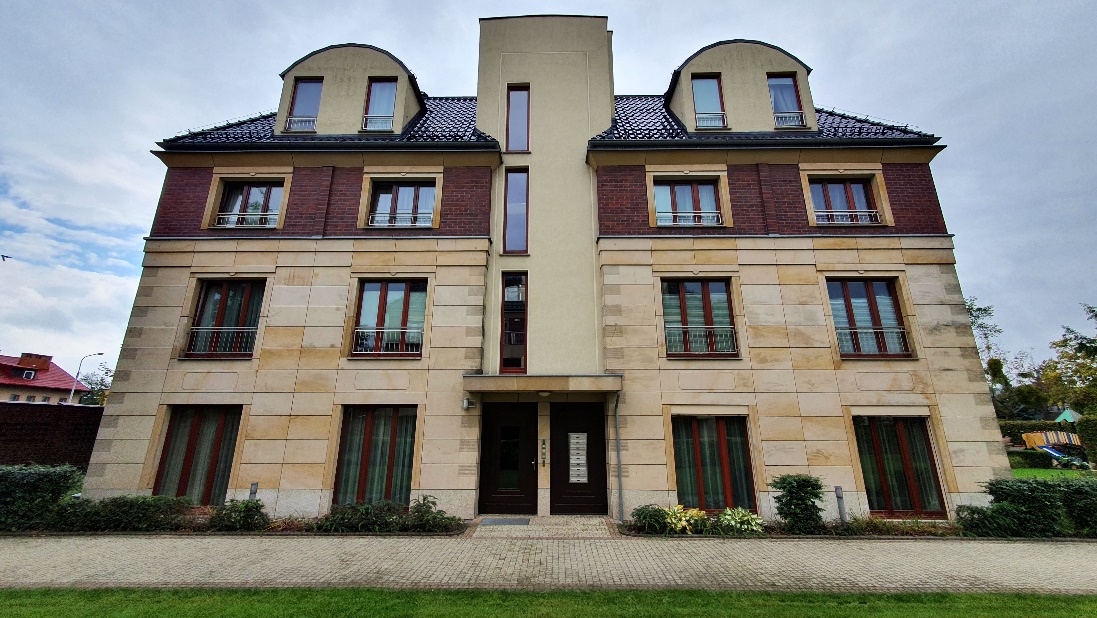 Budynek – elewacja frontowa (strona północna)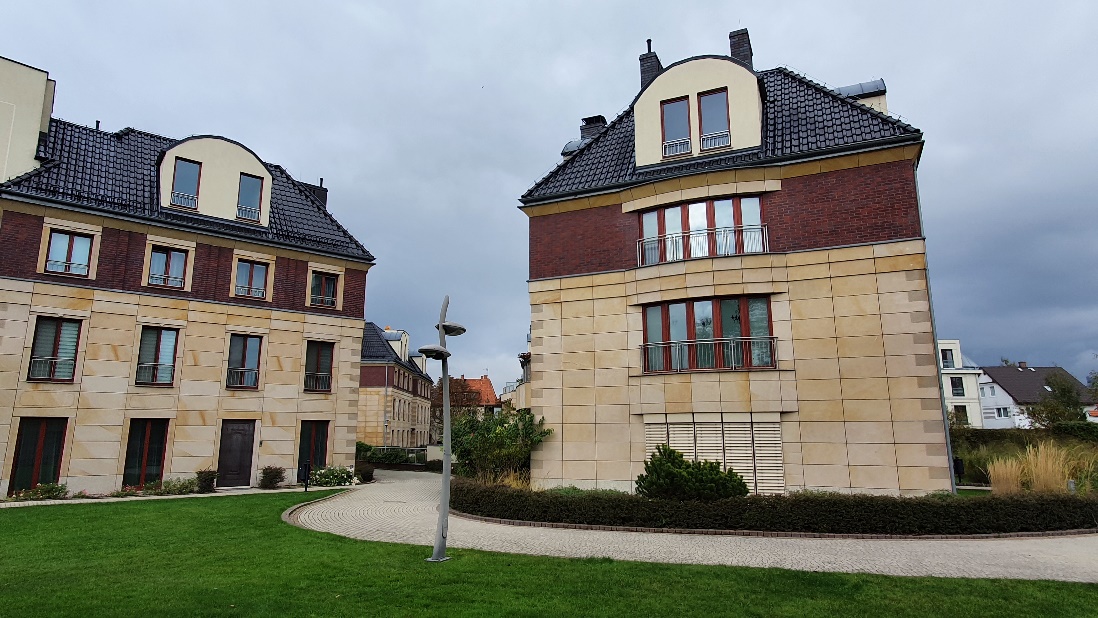 Kompleks mieszkaniowy – Zielona Etiuda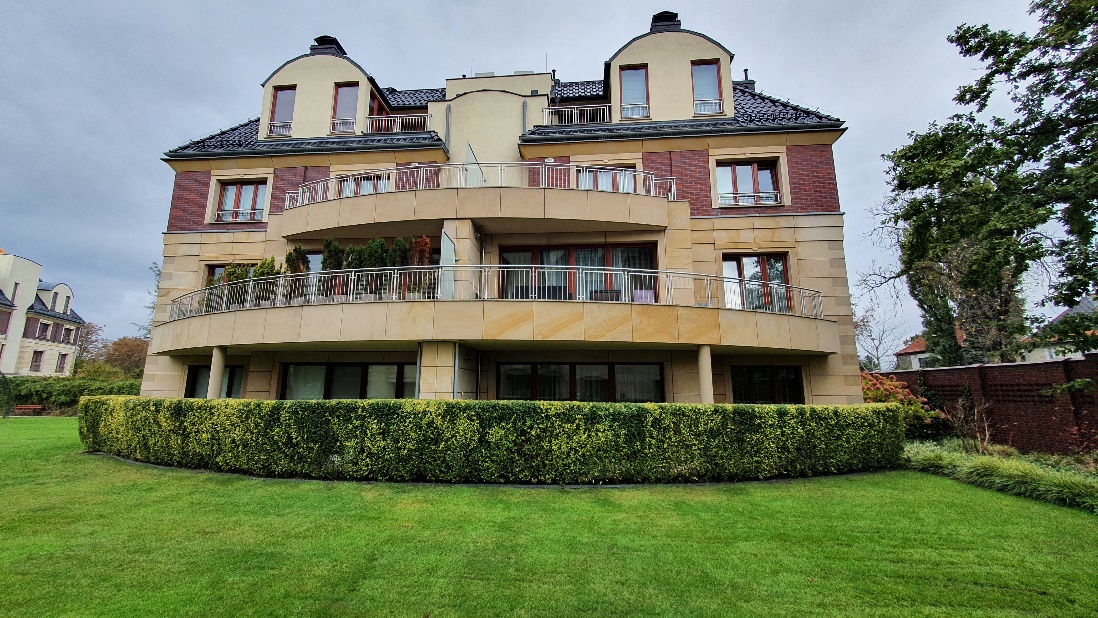 Kompleks mieszkaniowy – Zielona Etiuda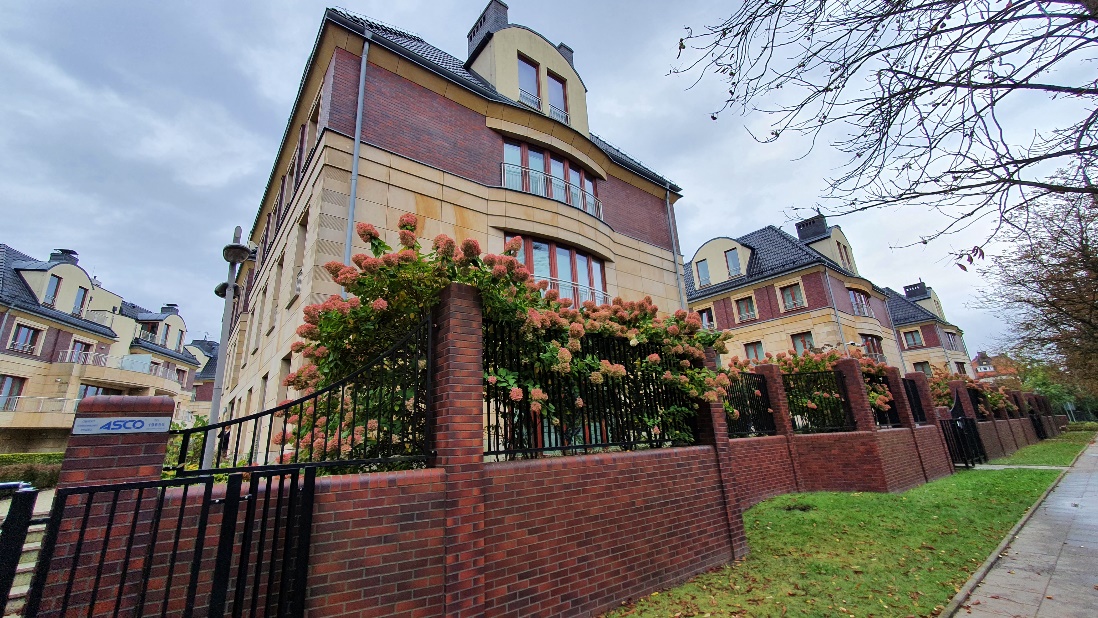 Kompleks mieszkaniowy – Zielona Etiuda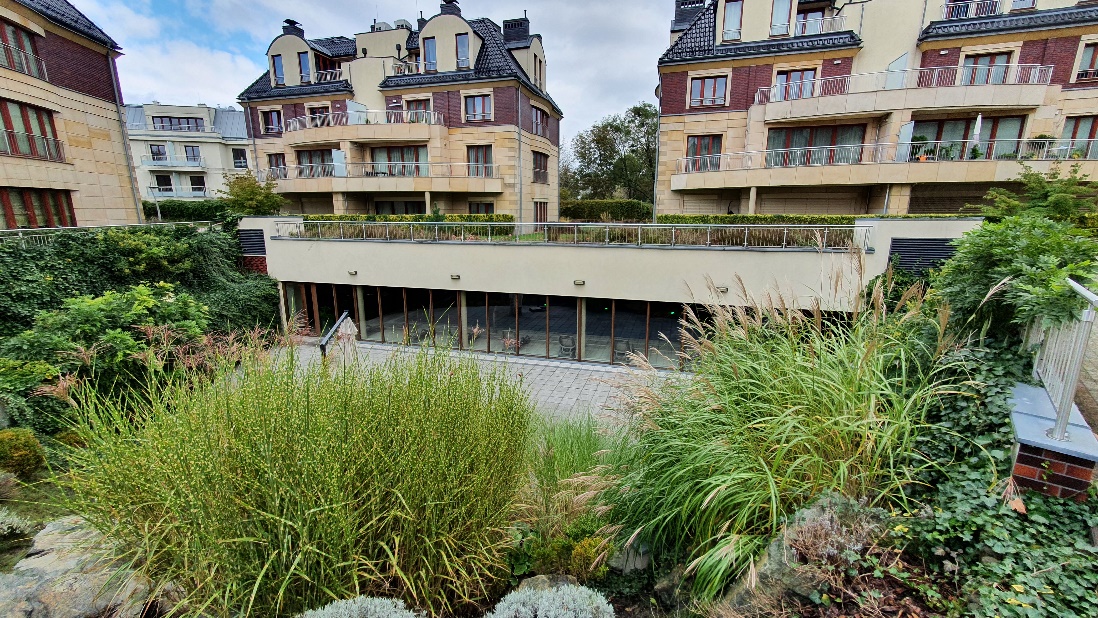 Kompleks mieszkaniowy – Zielona Etiuda – widok na Strefę Fitness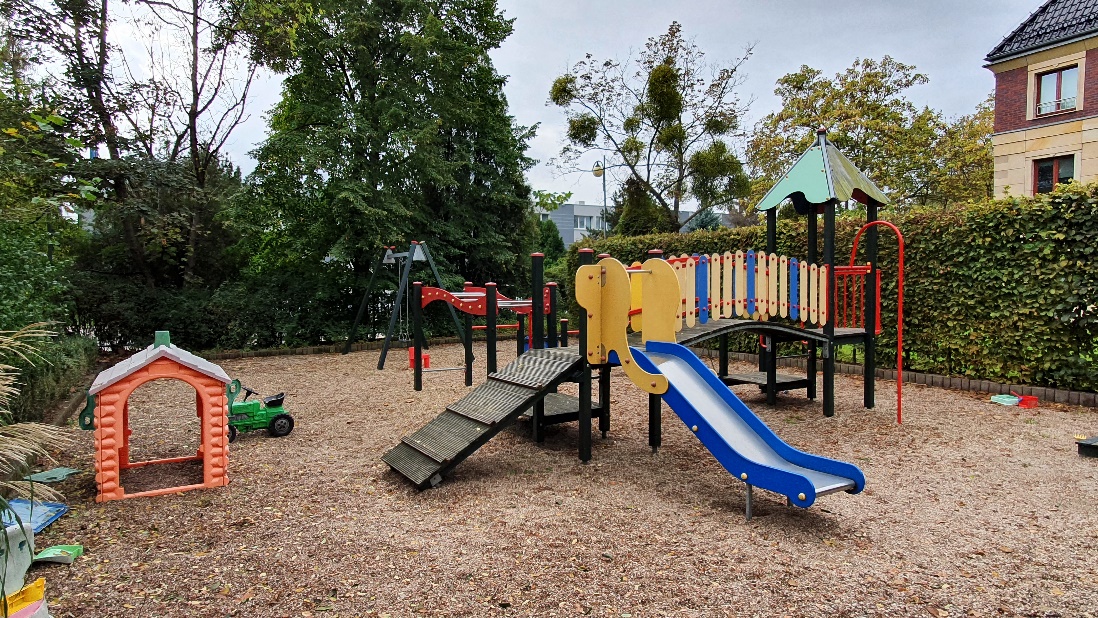 Plac zabaw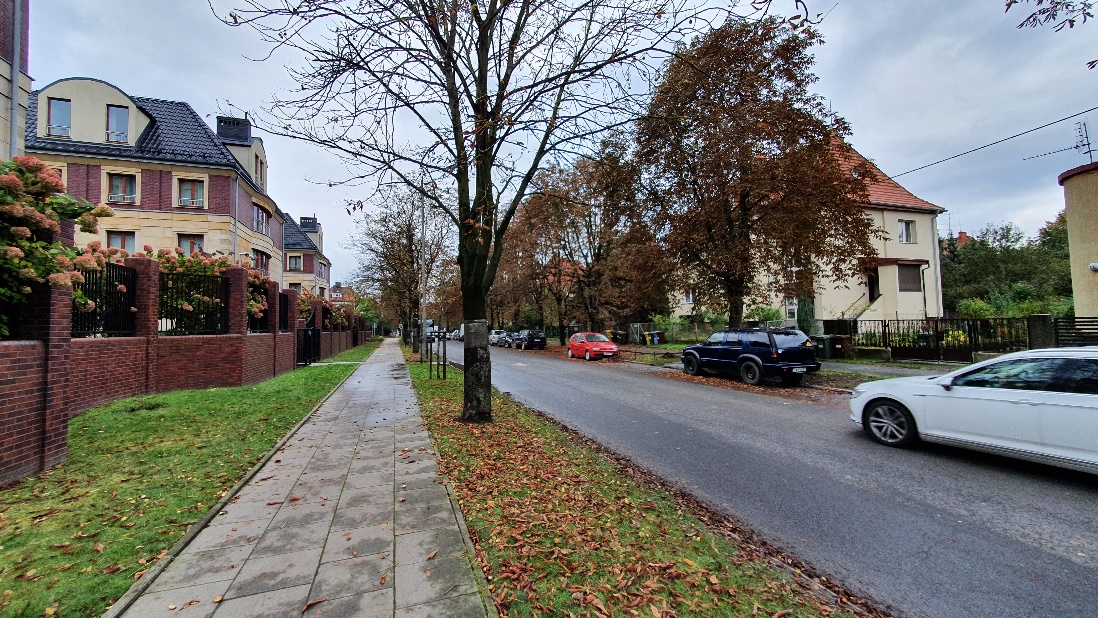 Otoczenie – kierunek południowo - zachodni (ulica Turniejowa)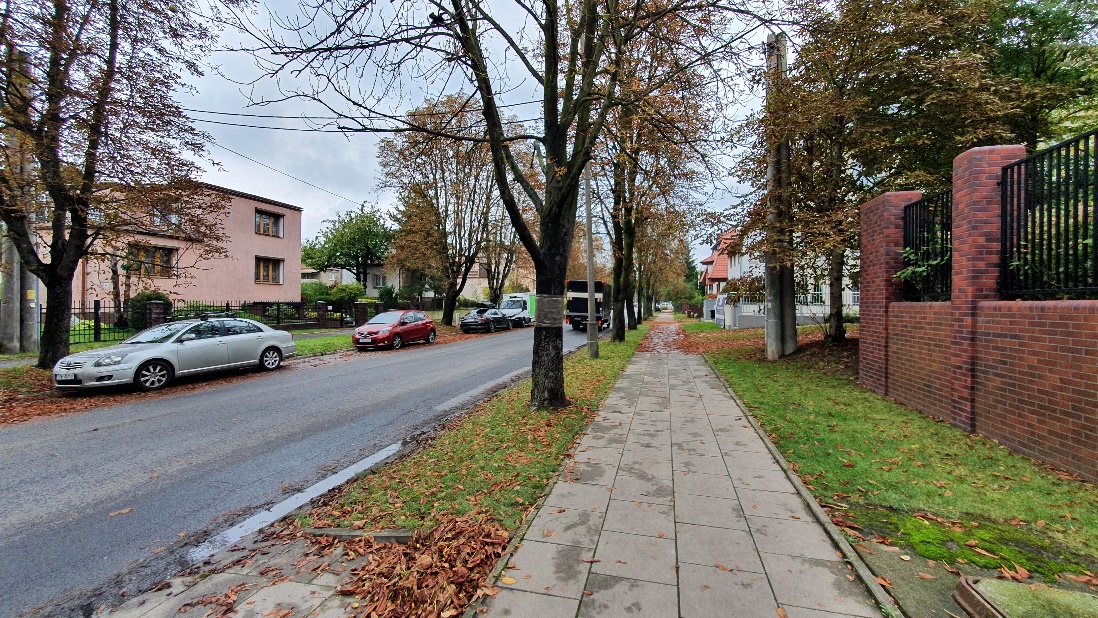 Otoczenie – kierunek północno - wschodni (ulica Turniejowa)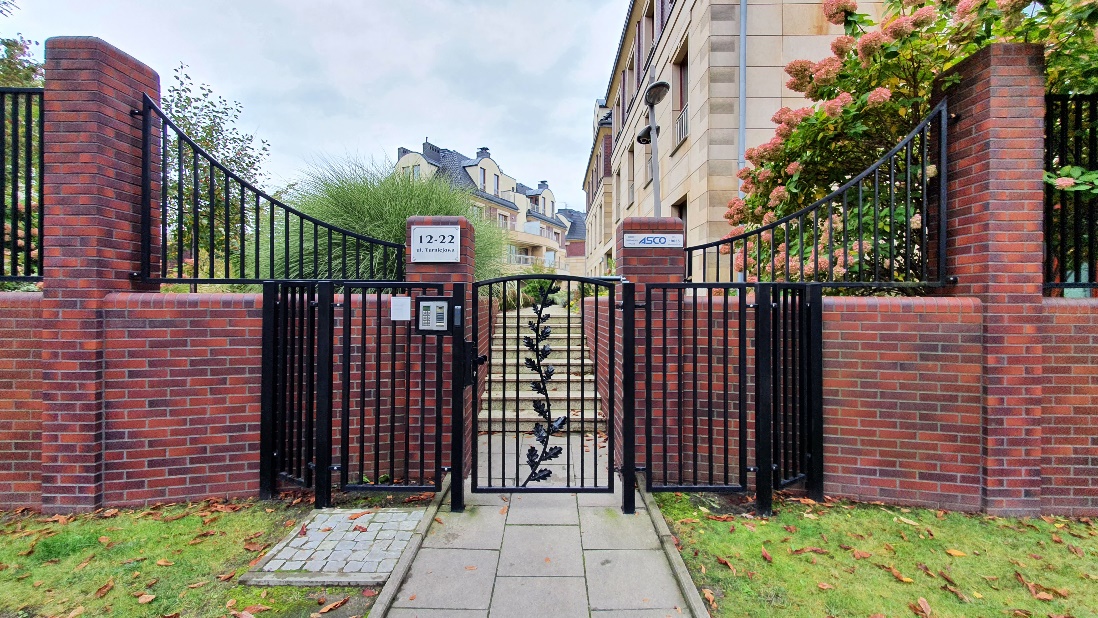 Wejście na teren kompleksu mieszkaniowego Zielona Etiuda od strony ulicy Turniejowej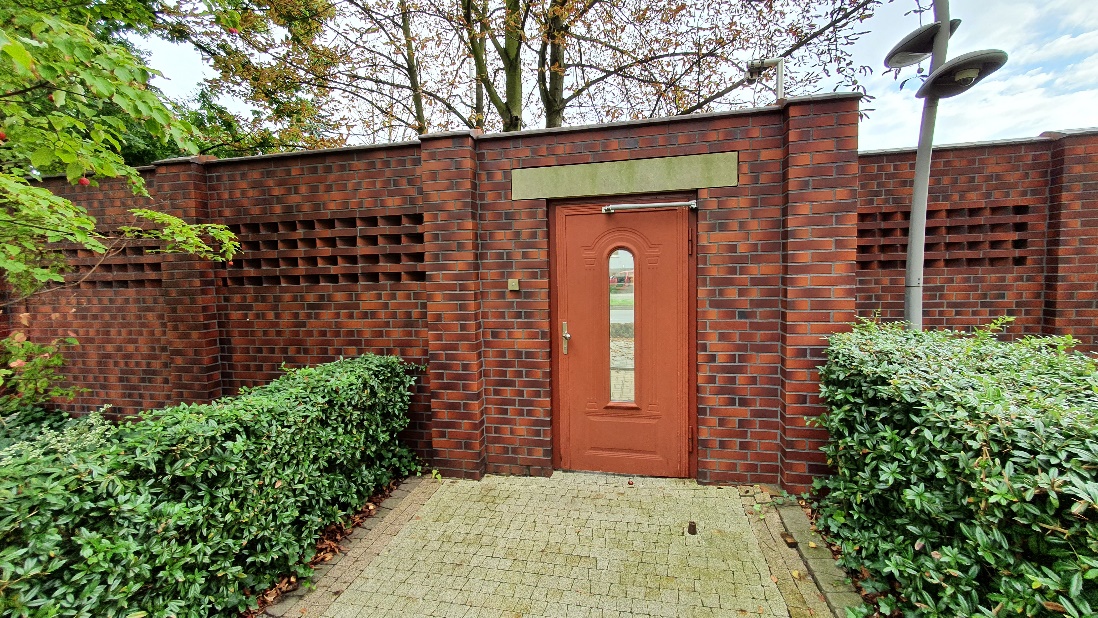 Wejście na teren kompleksu mieszkaniowego Zielona Etiuda od strony ulicy Wyścigowej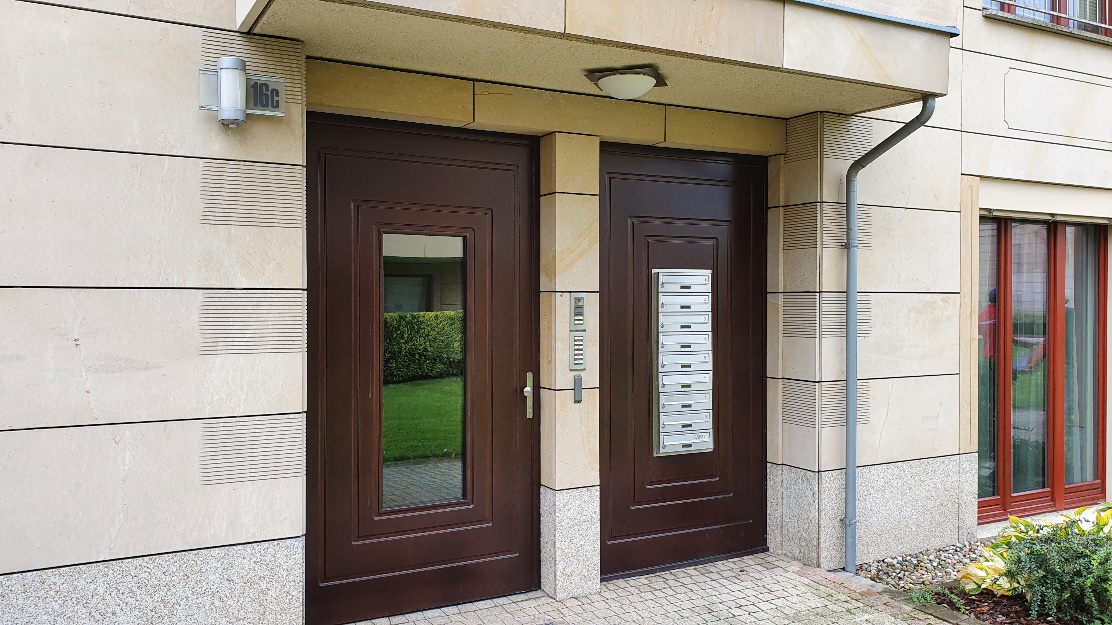 Wejście do budynku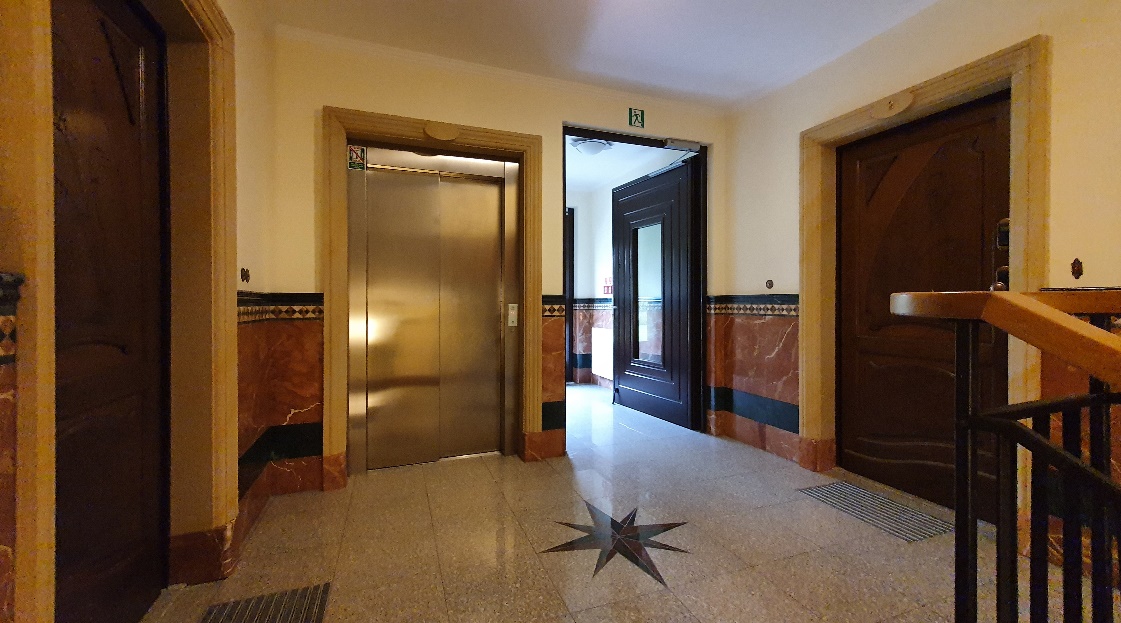 Klatka schodowa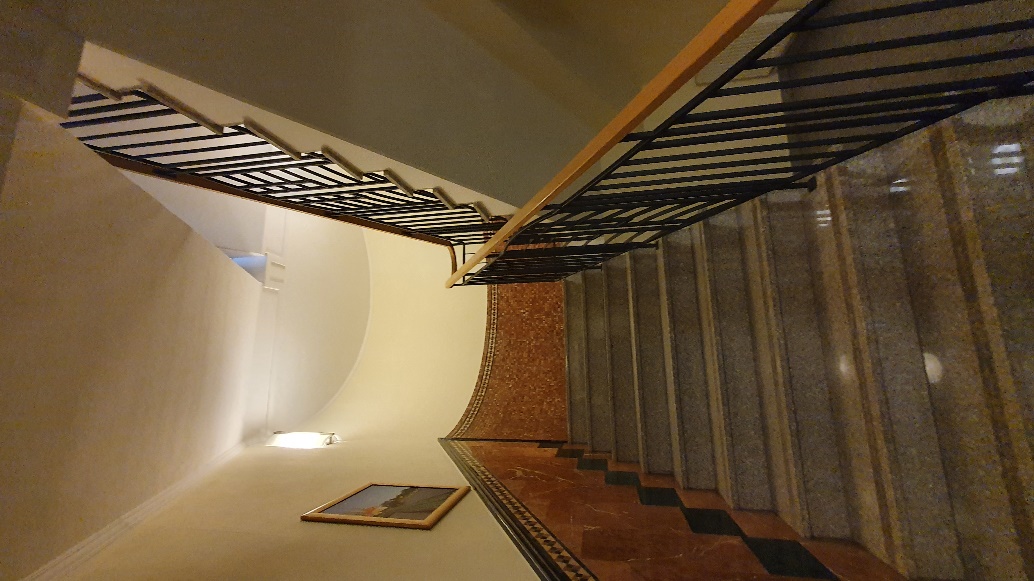 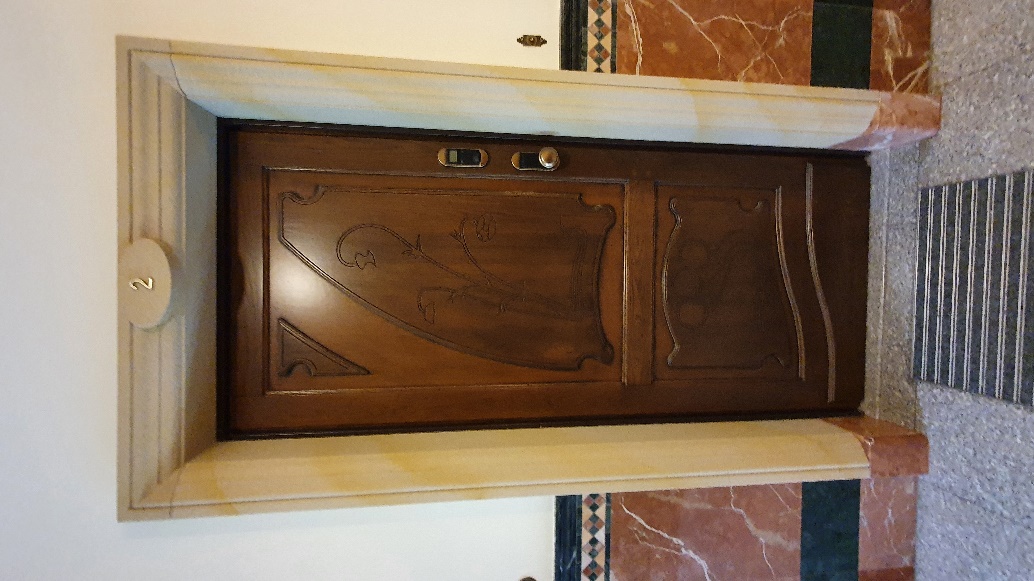 Klatka schodowa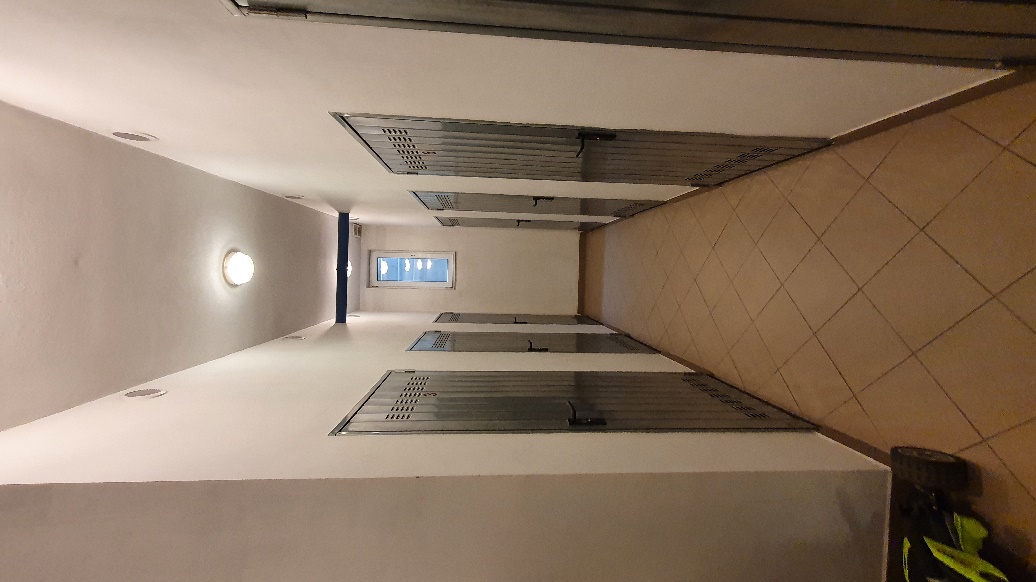 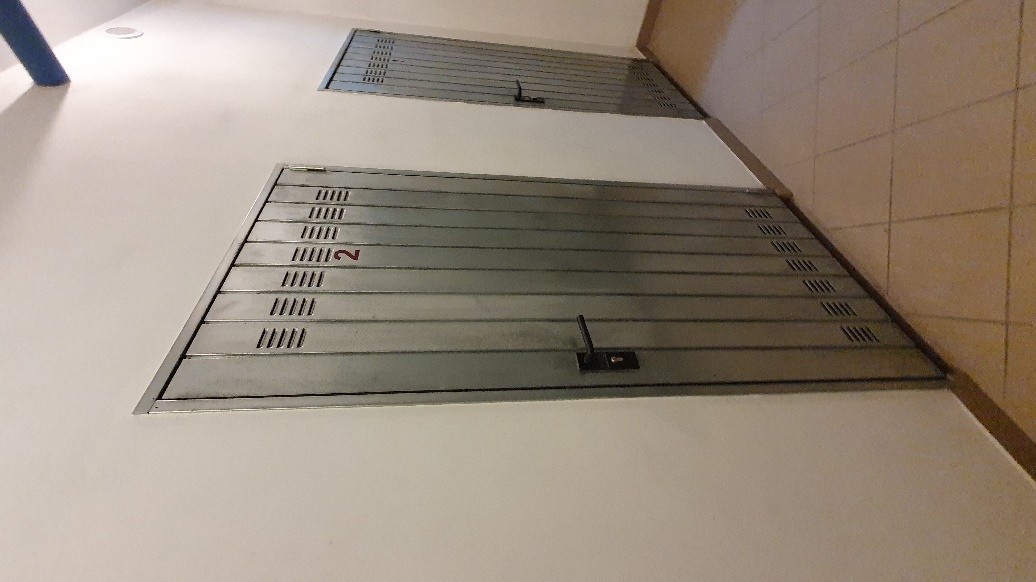 Komórki lokatorskie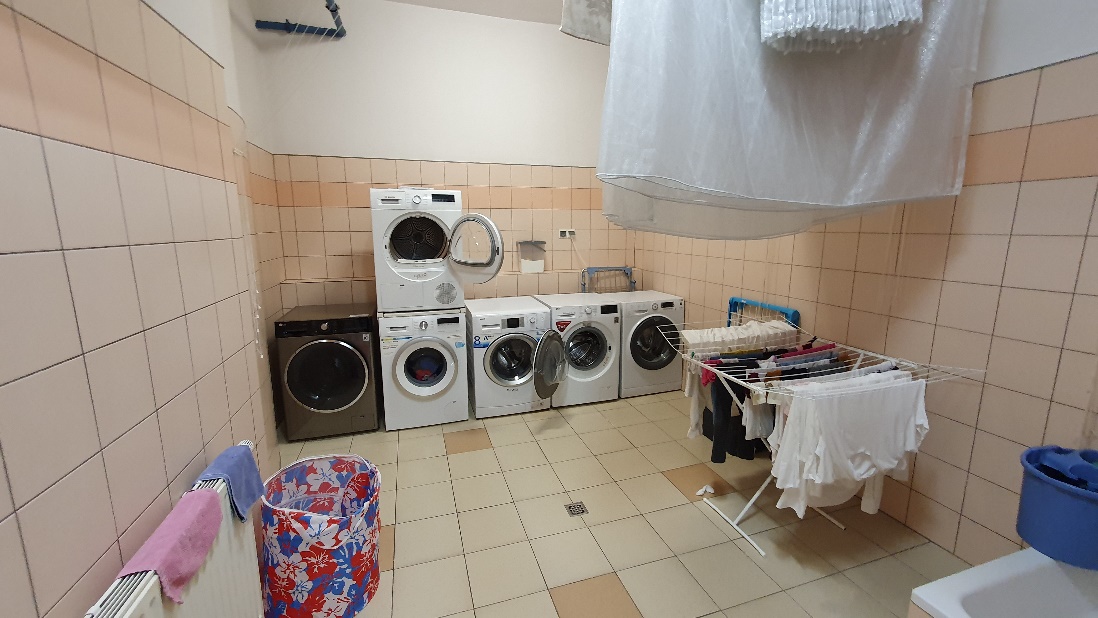 Pralnia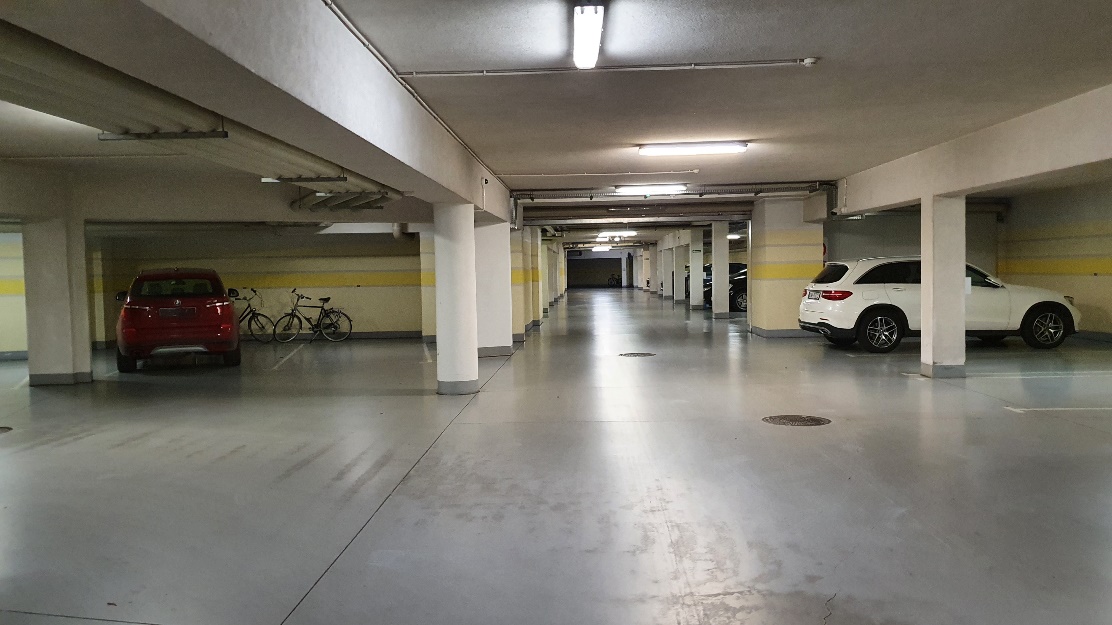 Garaż podziemny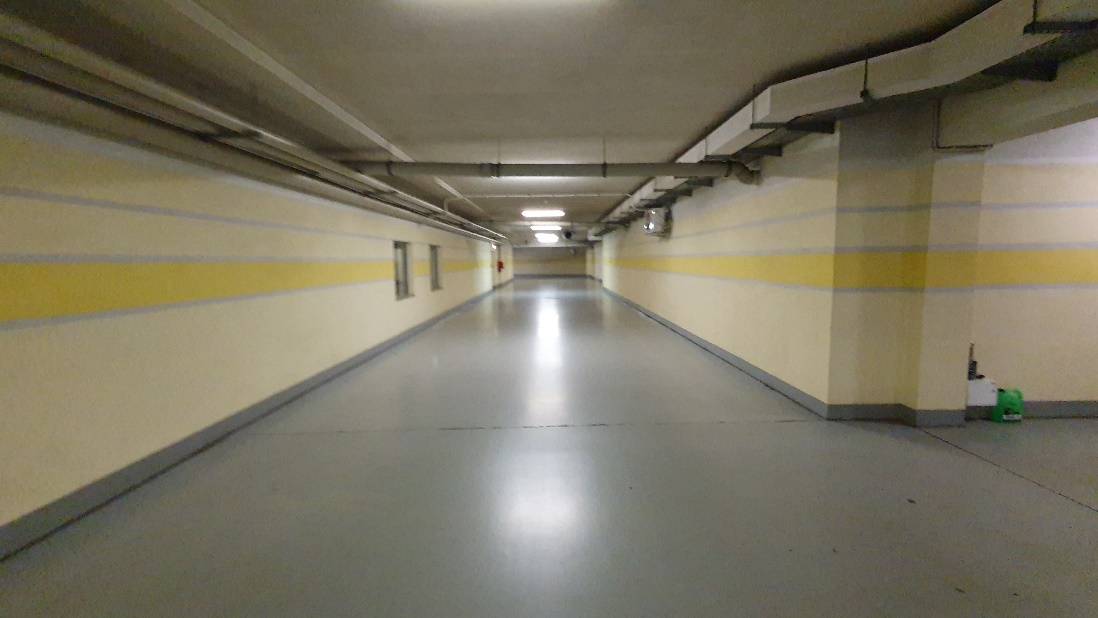 Garaż podziemny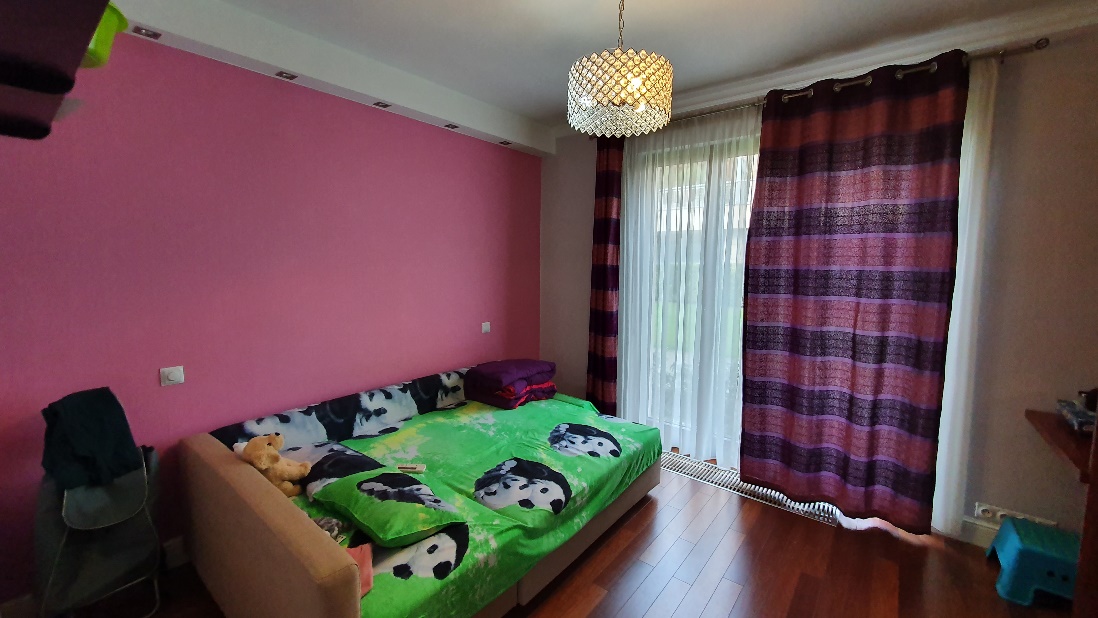 Pokój nr 1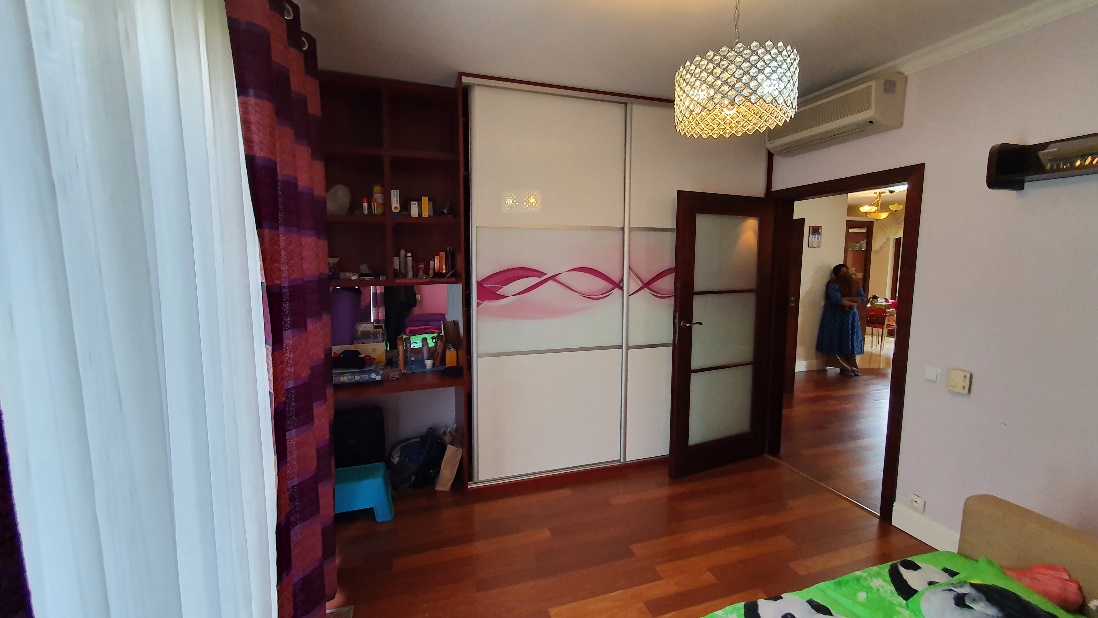 Pokój nr 1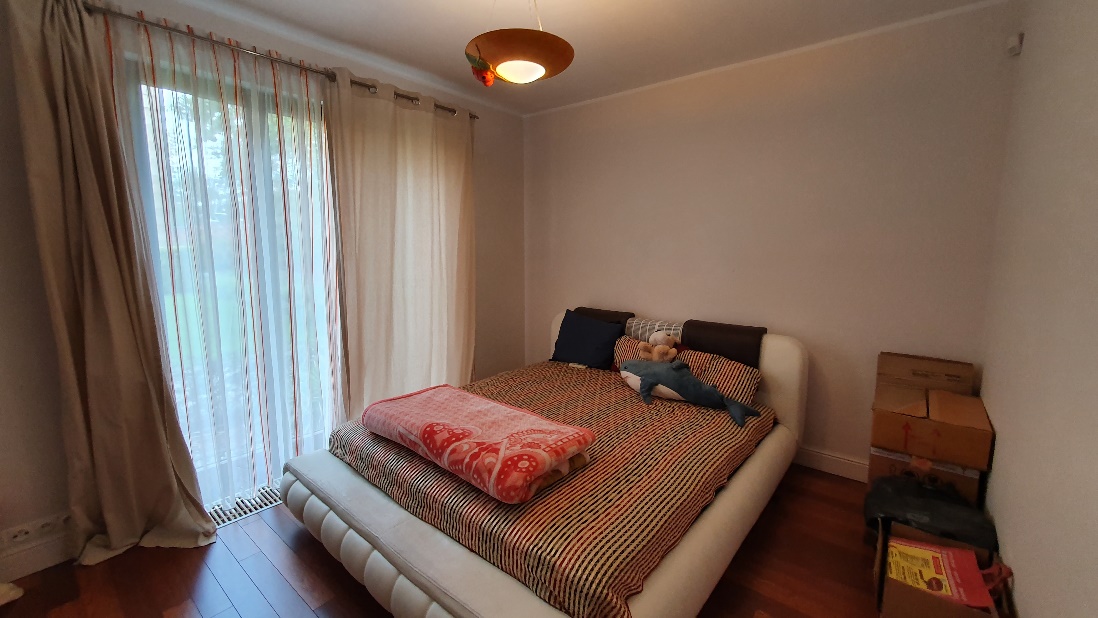 Pokój nr 2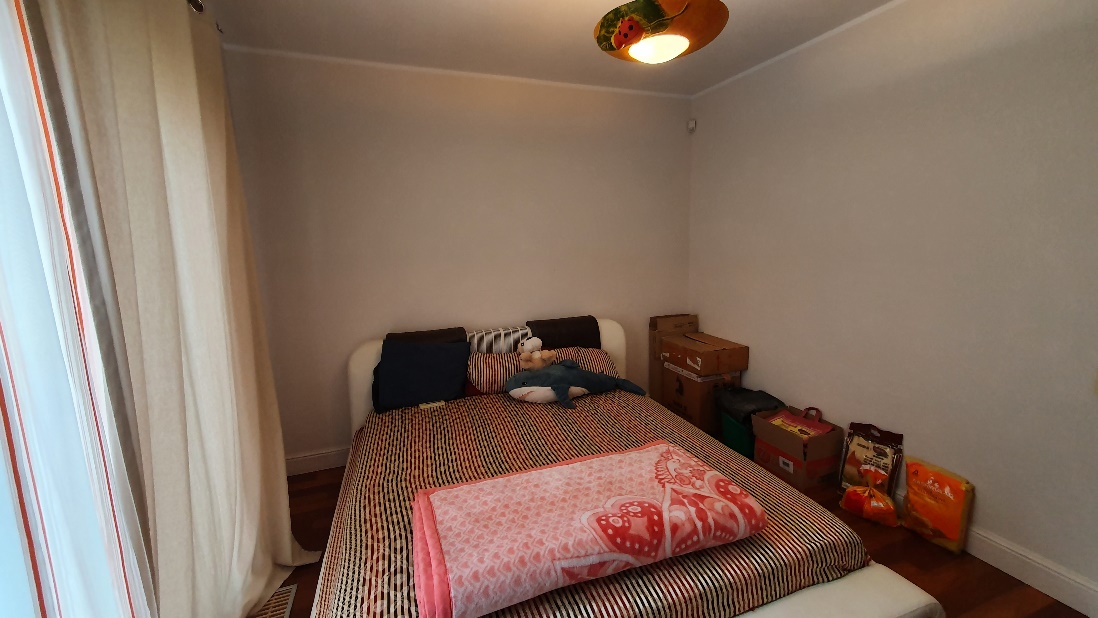 Pokój nr 2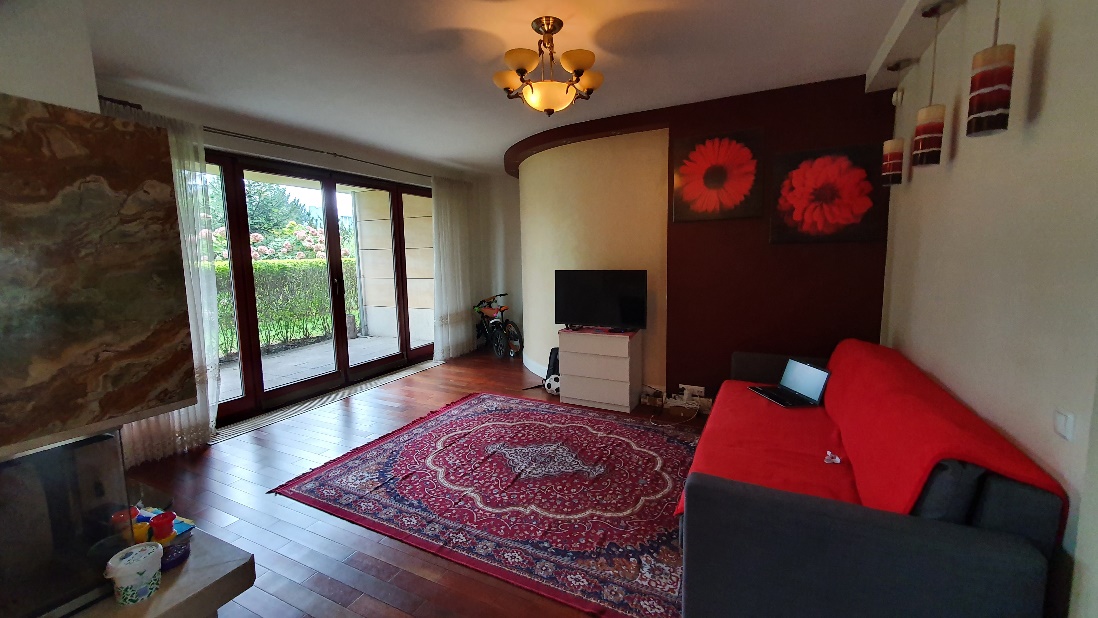 Salon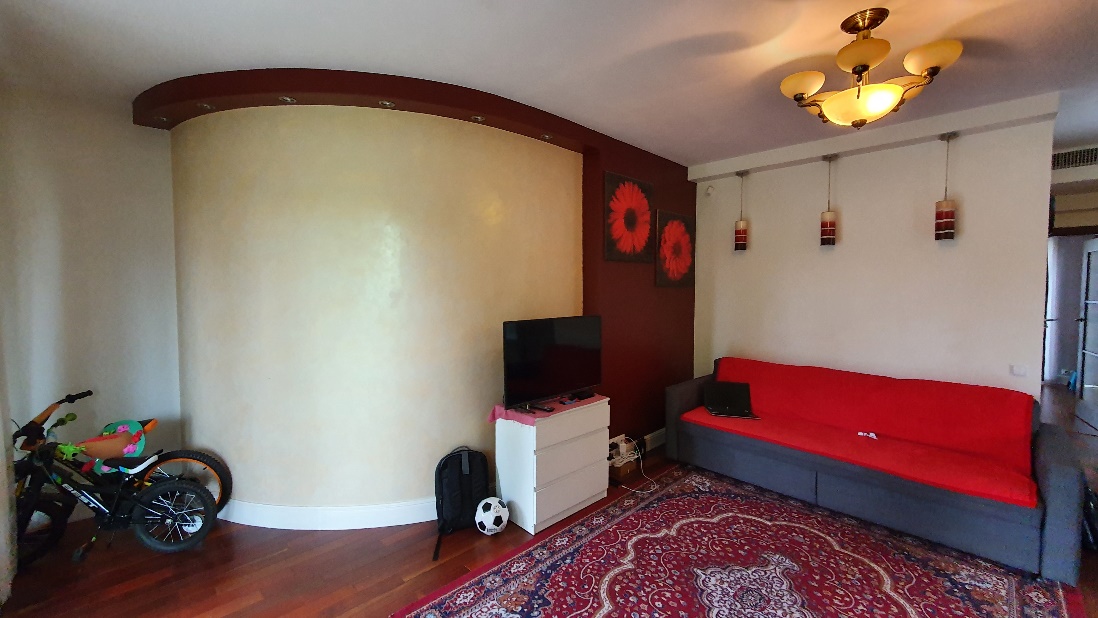 Salon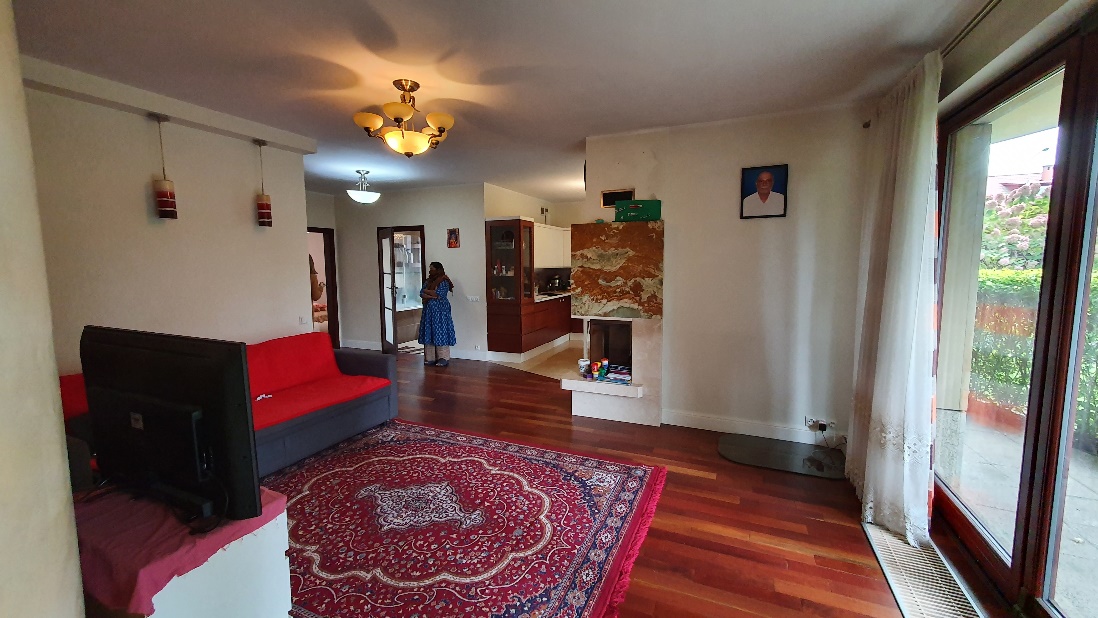 Salon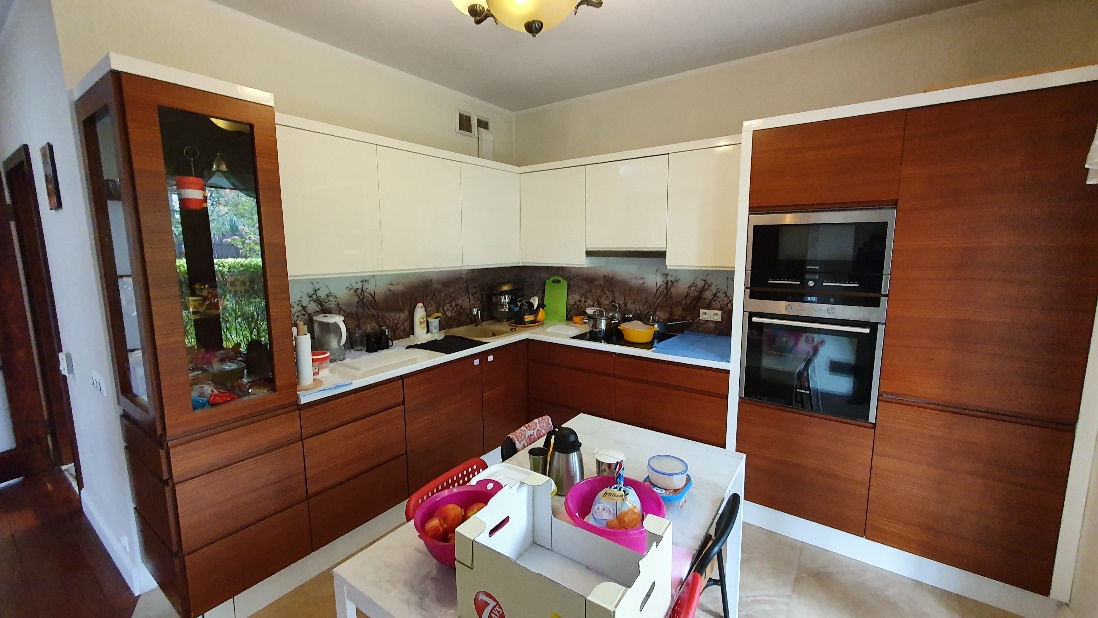 Aneks kuchenny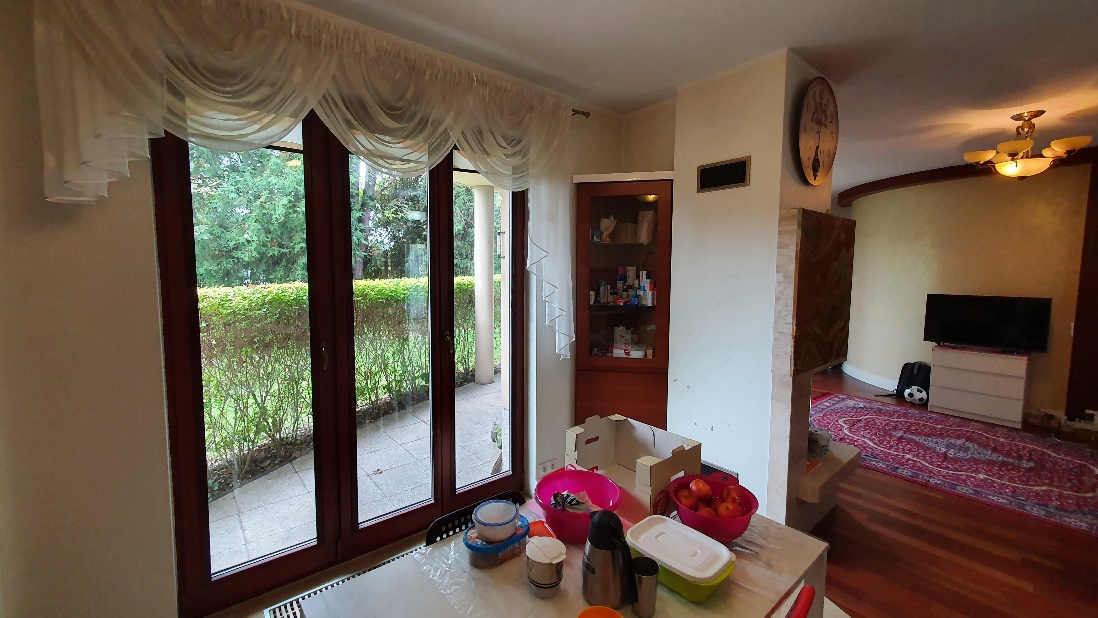 Aneks kuchenny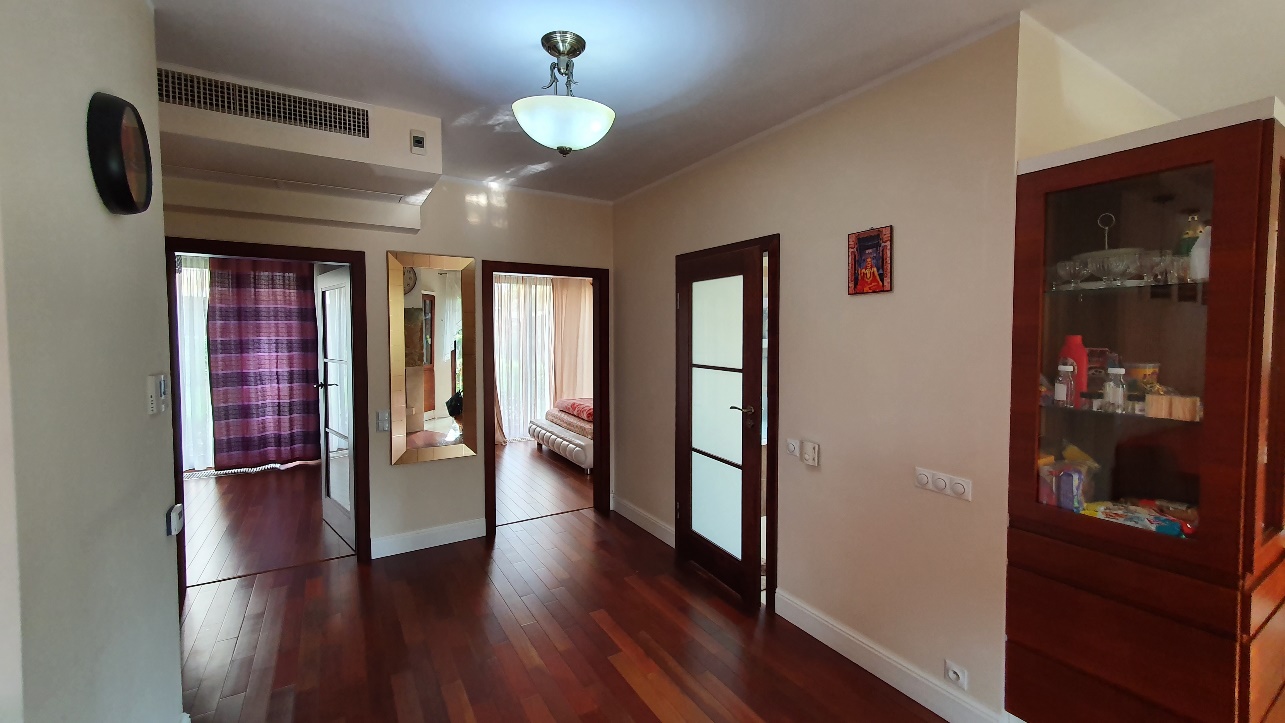 Przedpokój 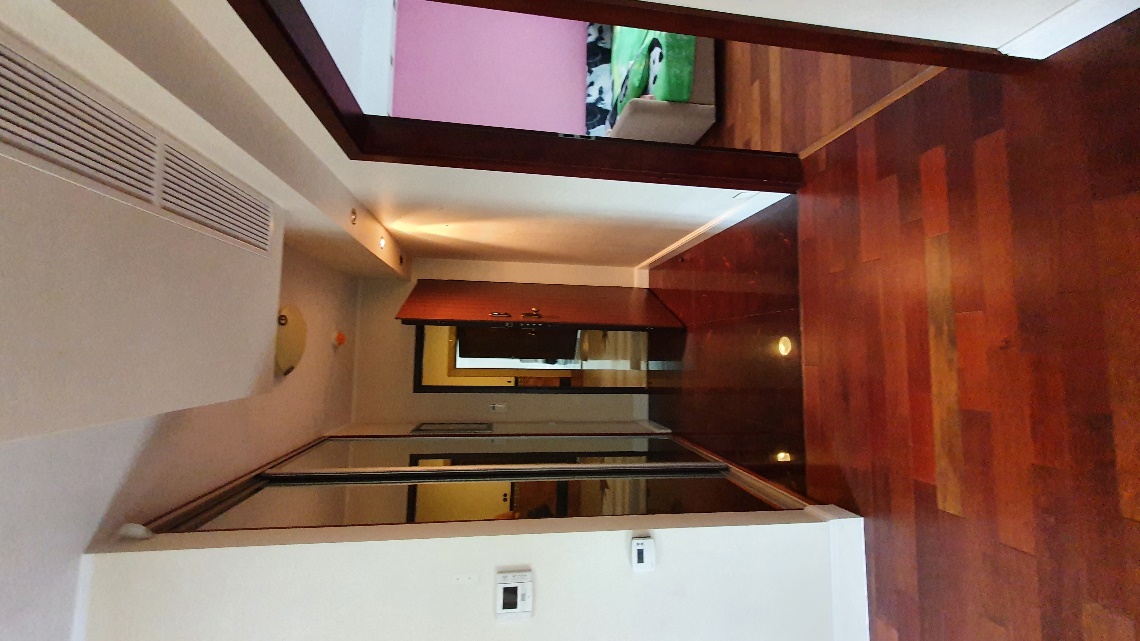 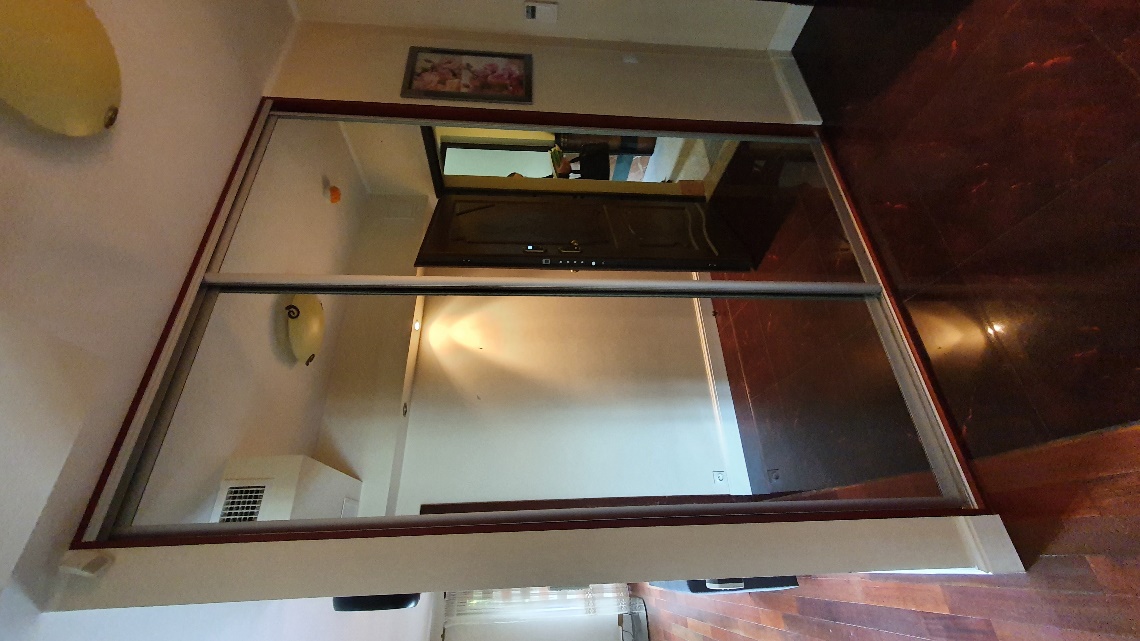 Przedpokój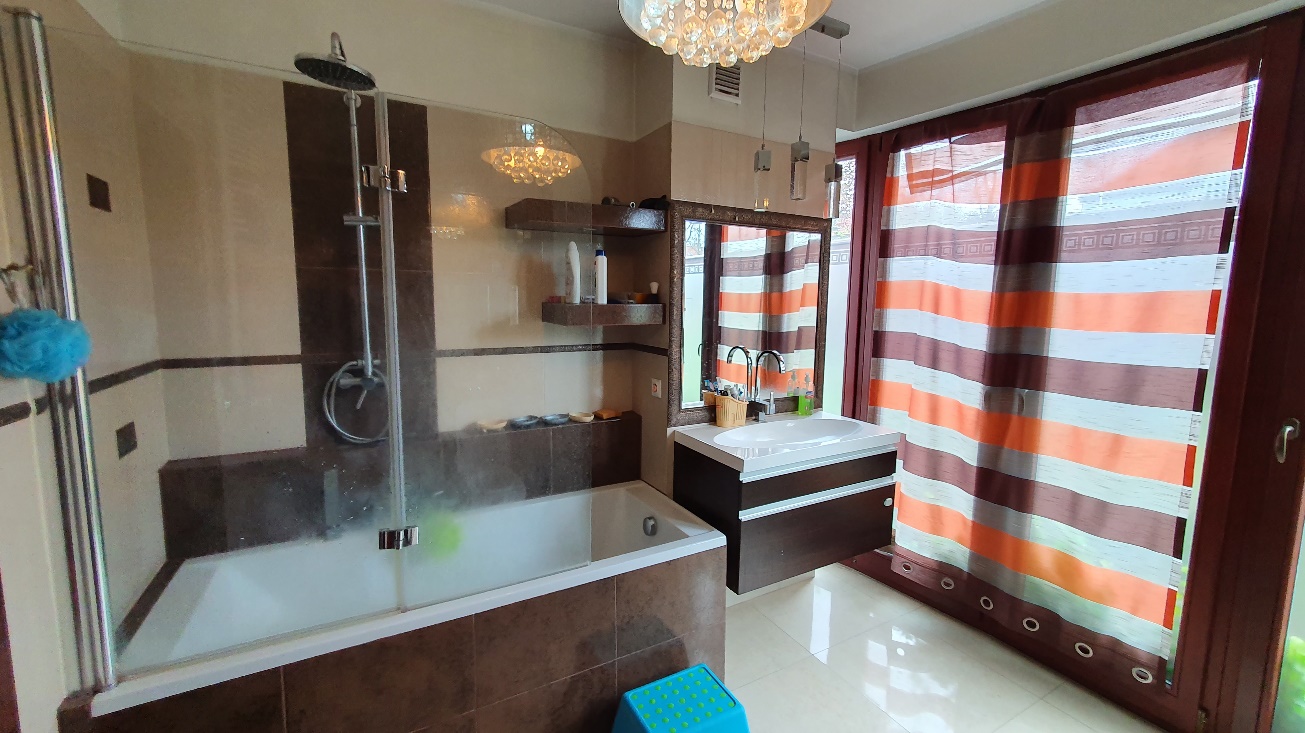 Łazienka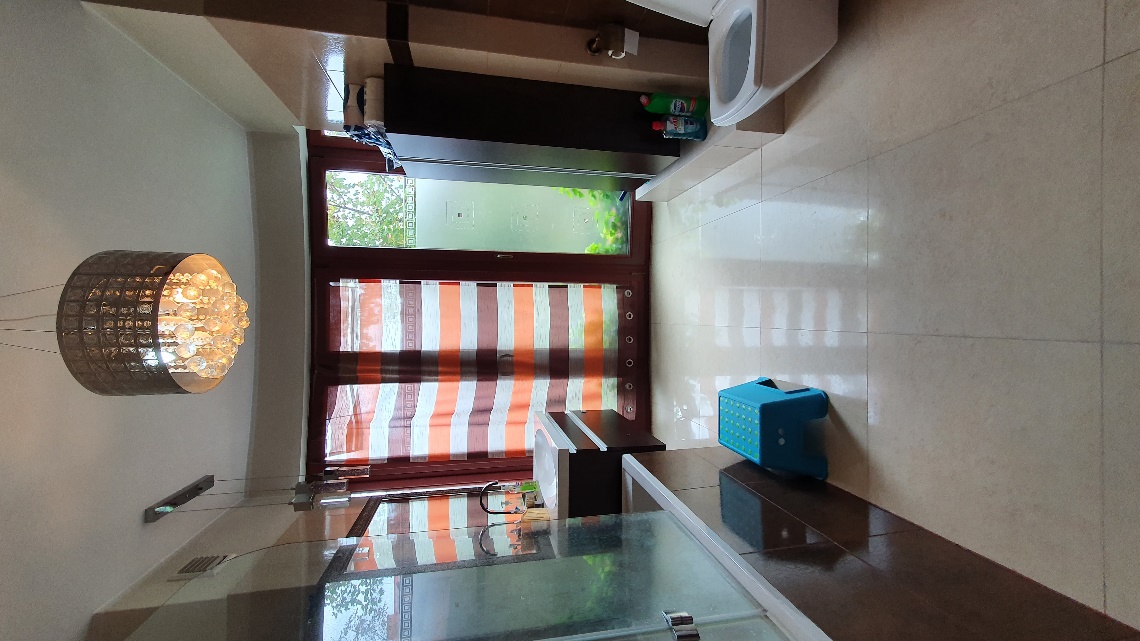 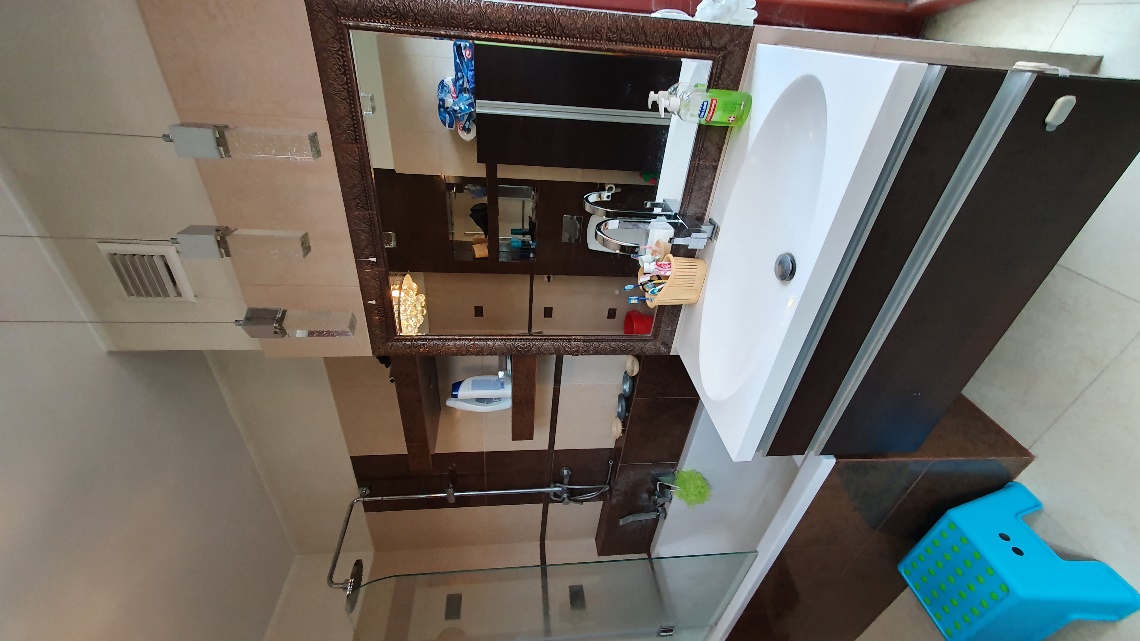 Łazienka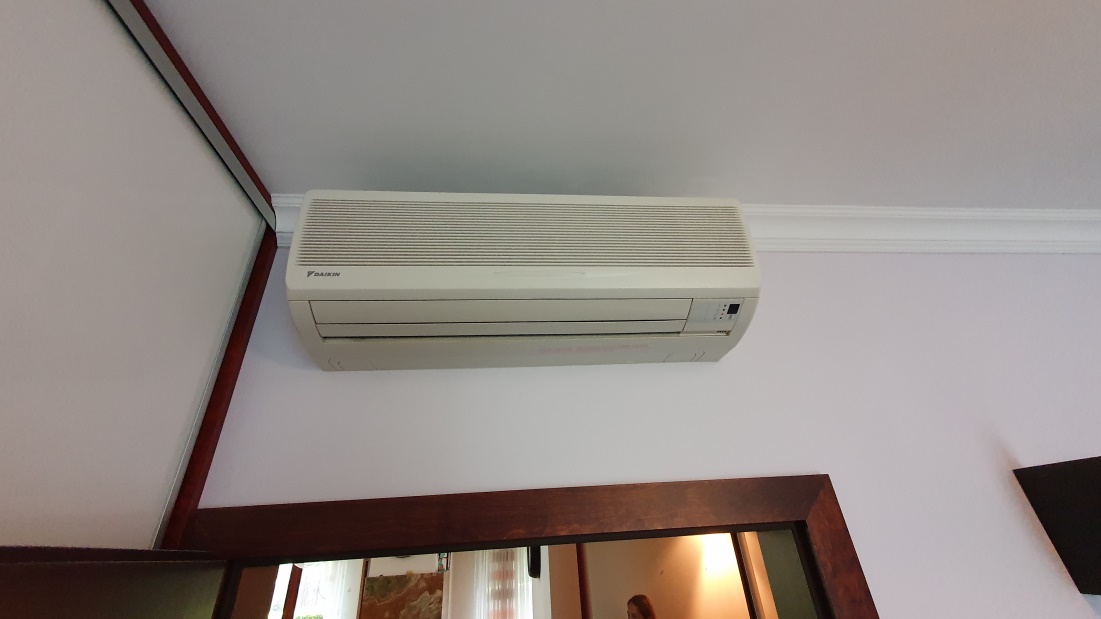 Instalacja klimatyzacji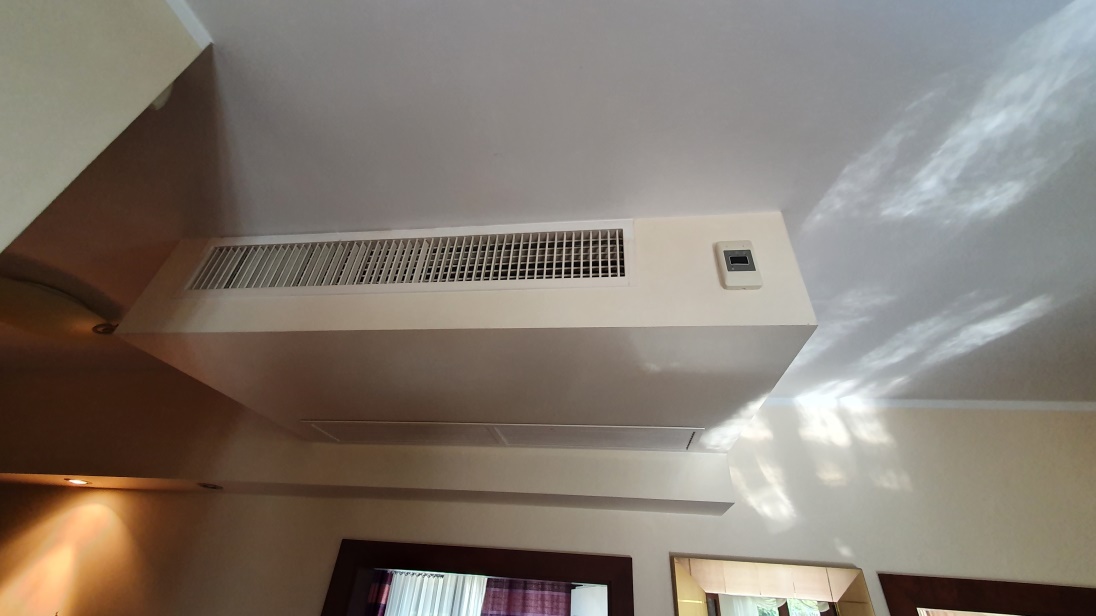 Instalacja klimatyzacji 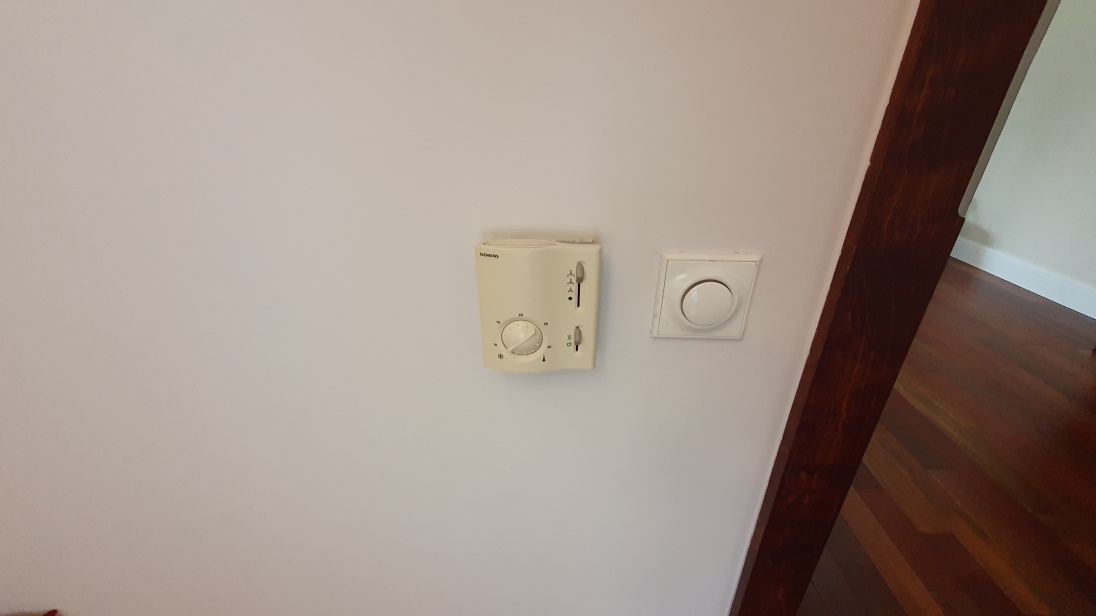 System sterowania klimatyzacją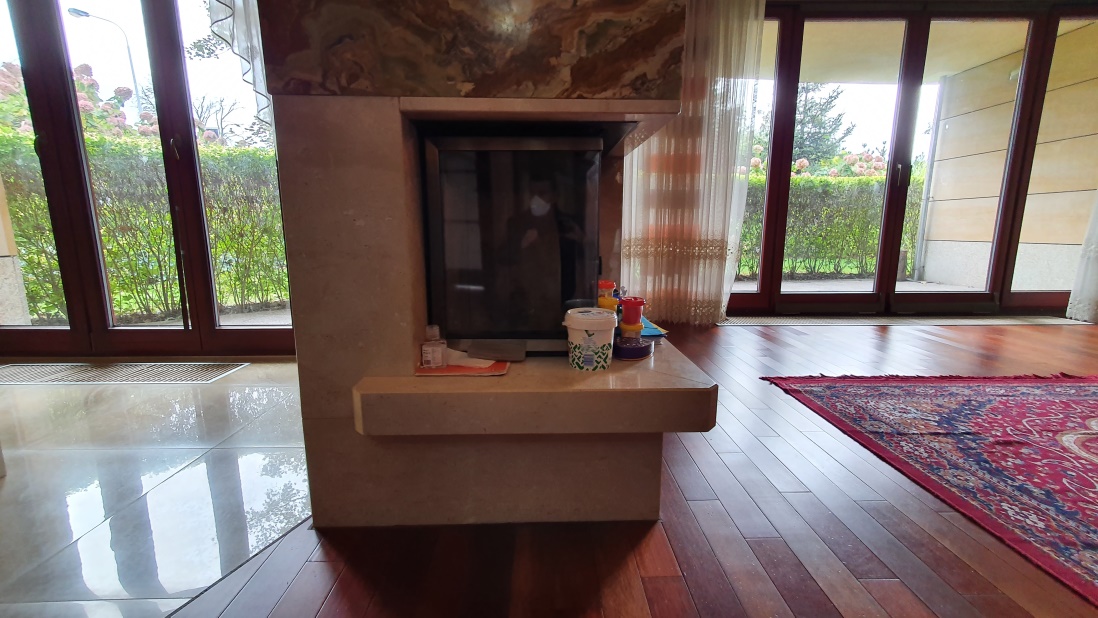 Kominek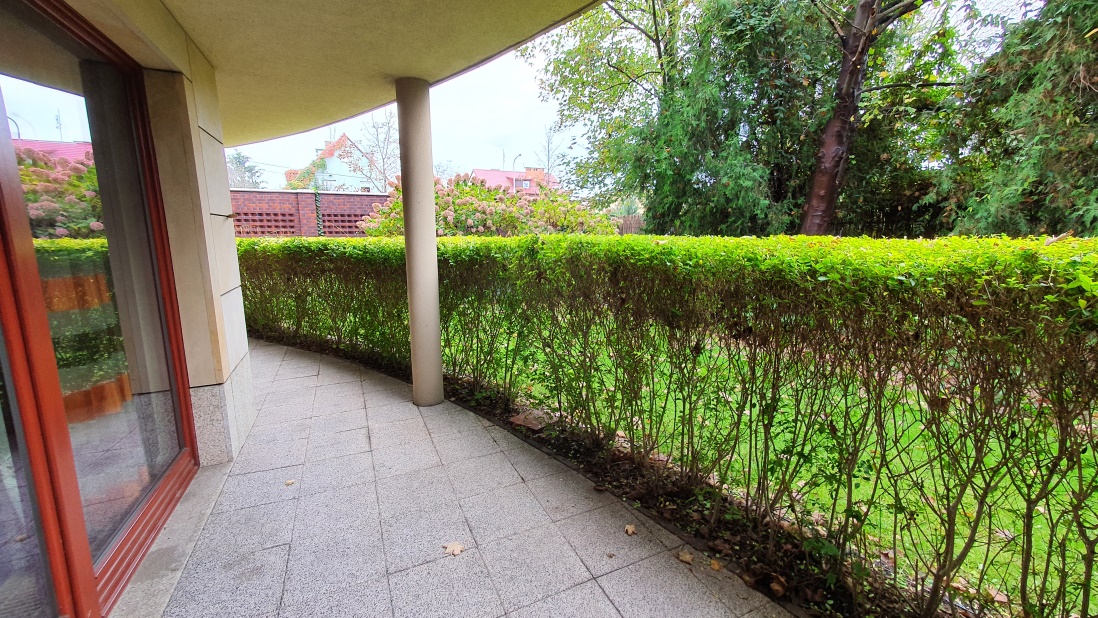 Taras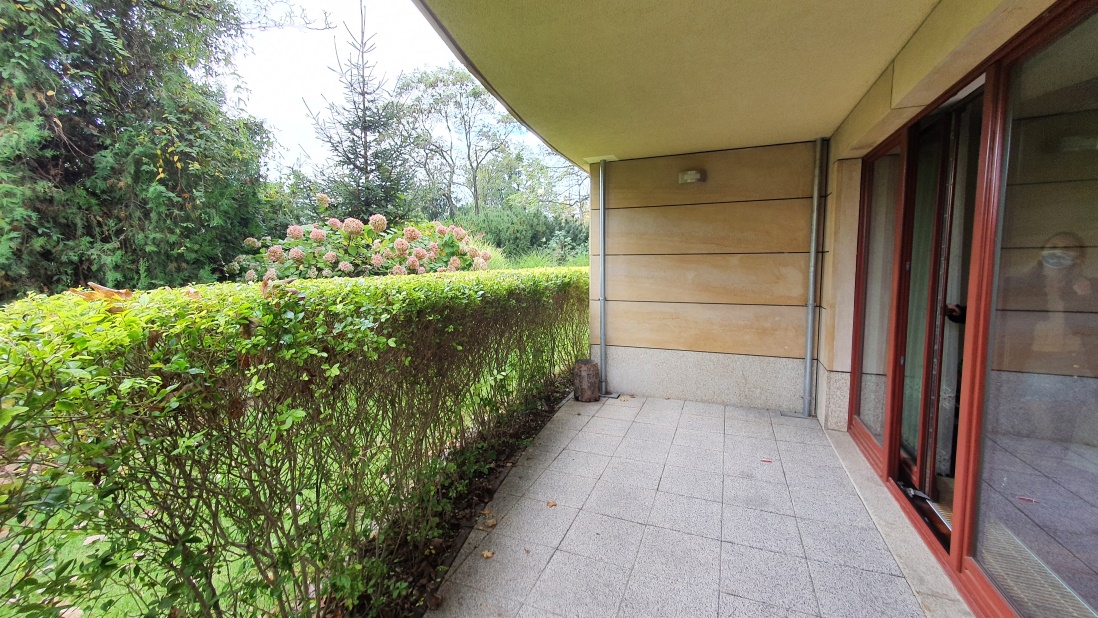 Taras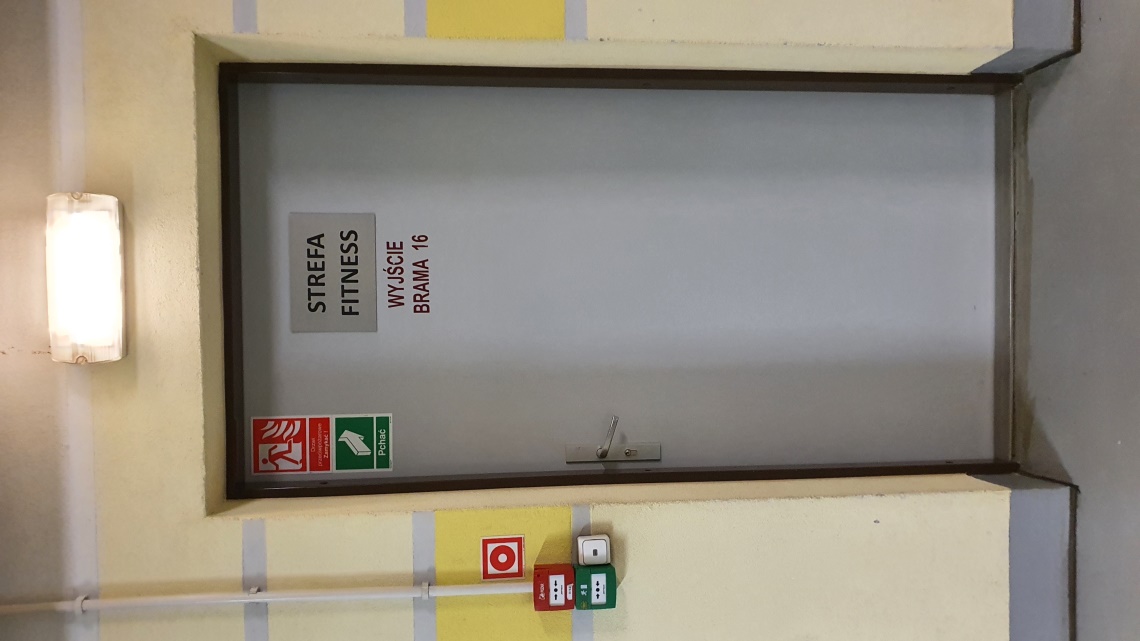 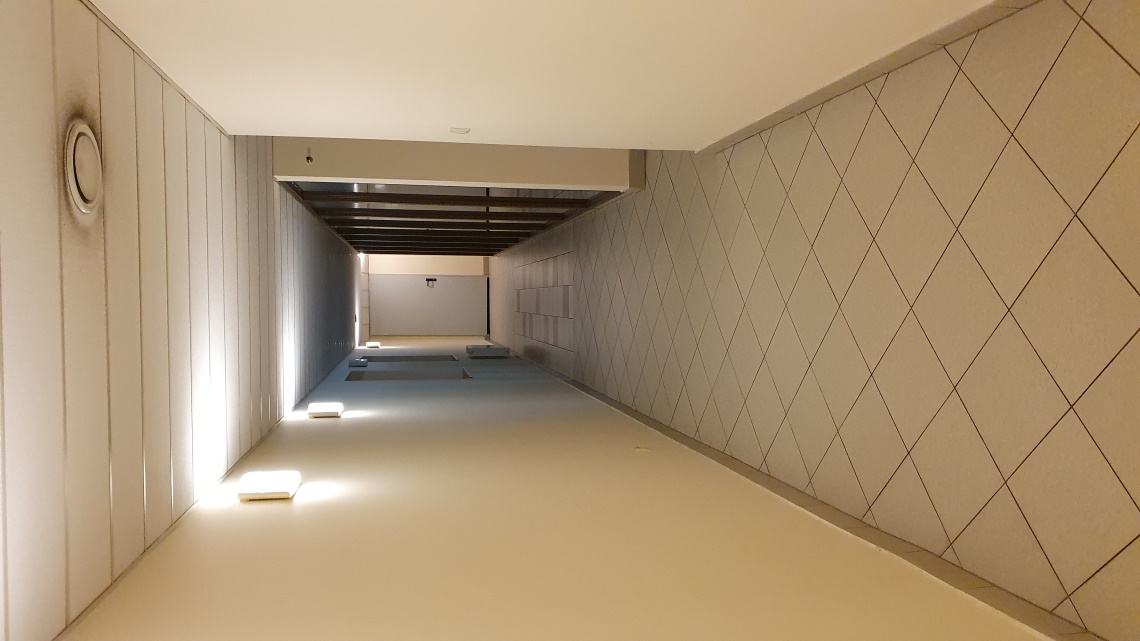 Wejście do Strefy Fitness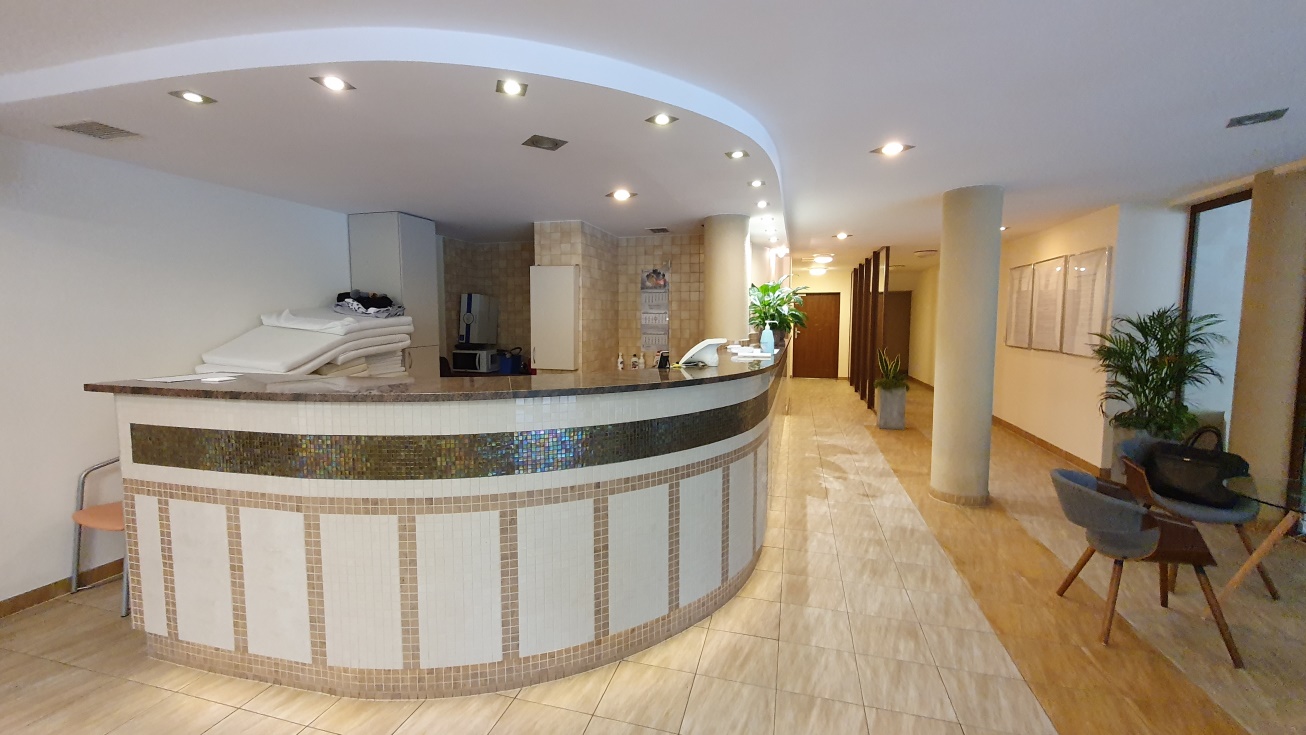 Bar i pomieszczenie obsługi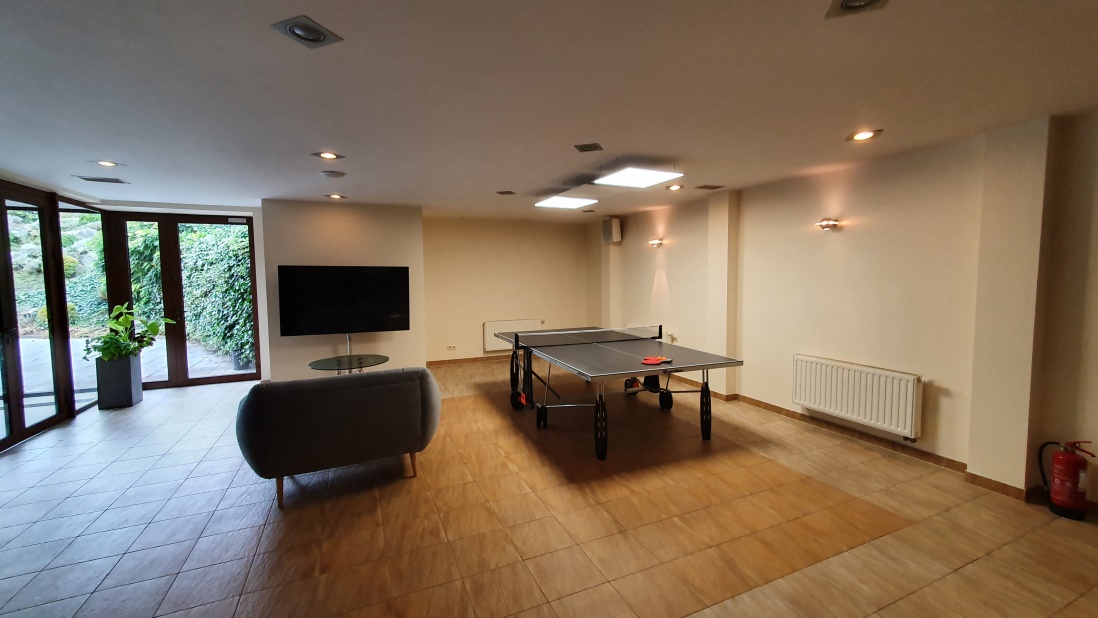 Bar i pomieszczenie obsługi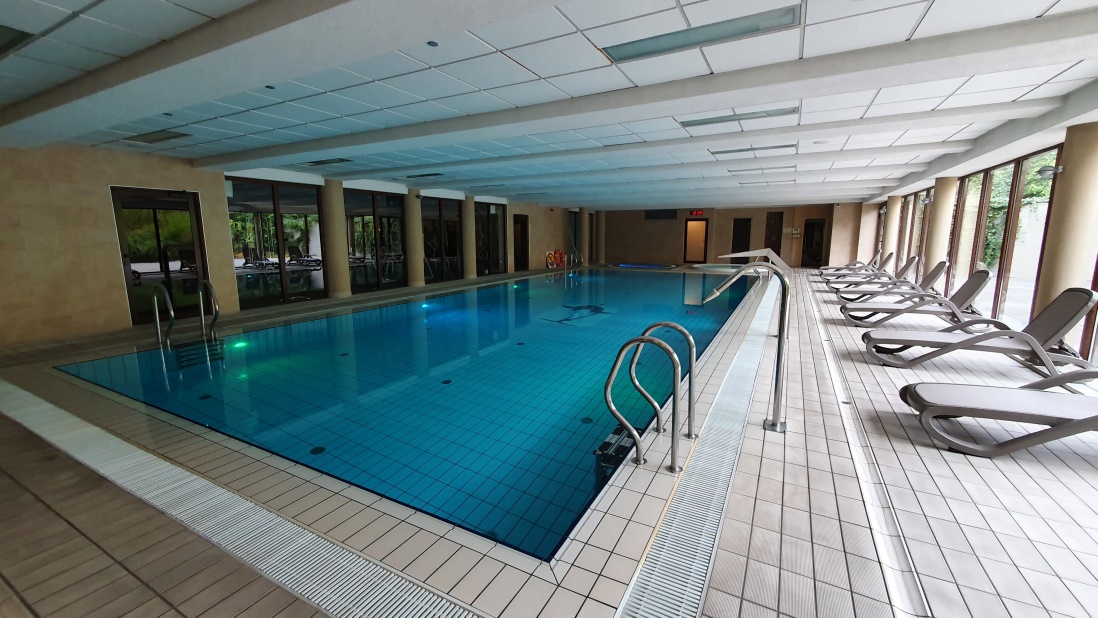 Basen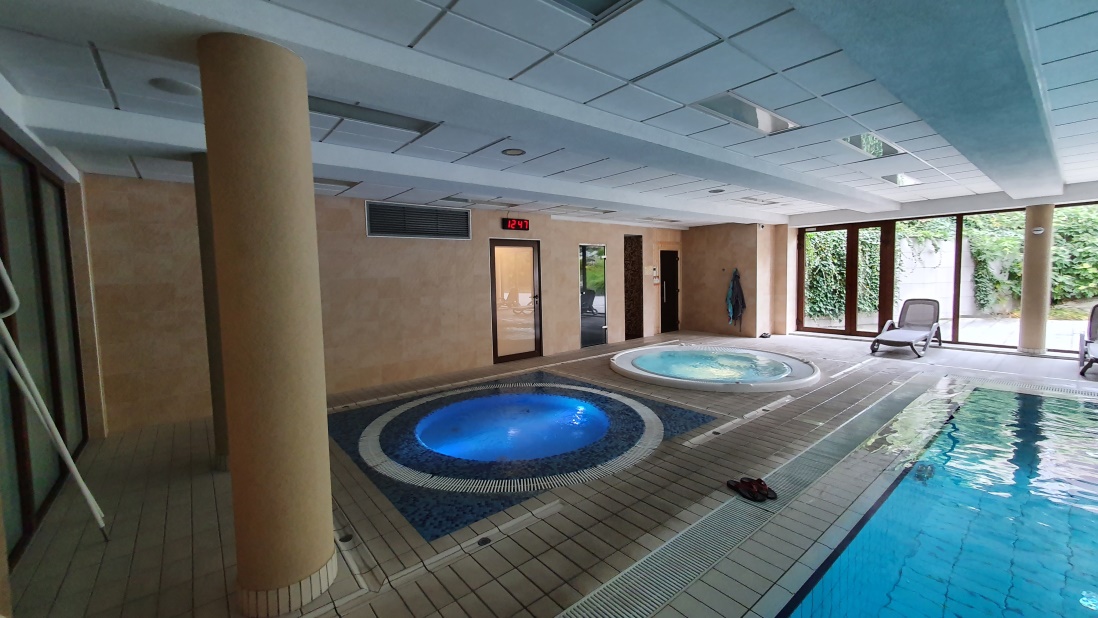 Basen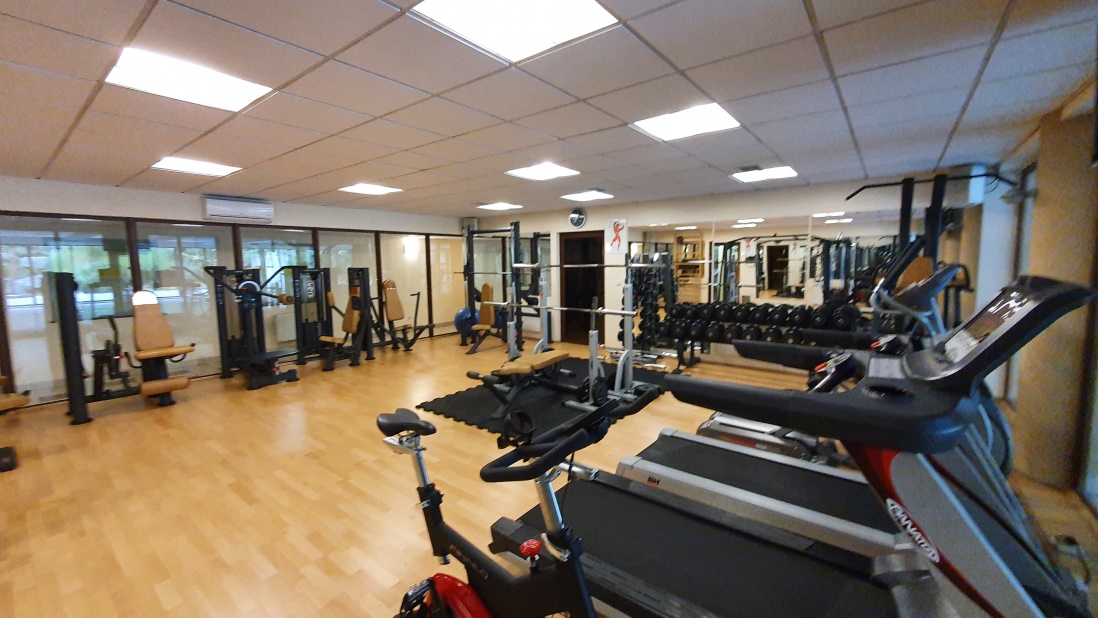 Siłownia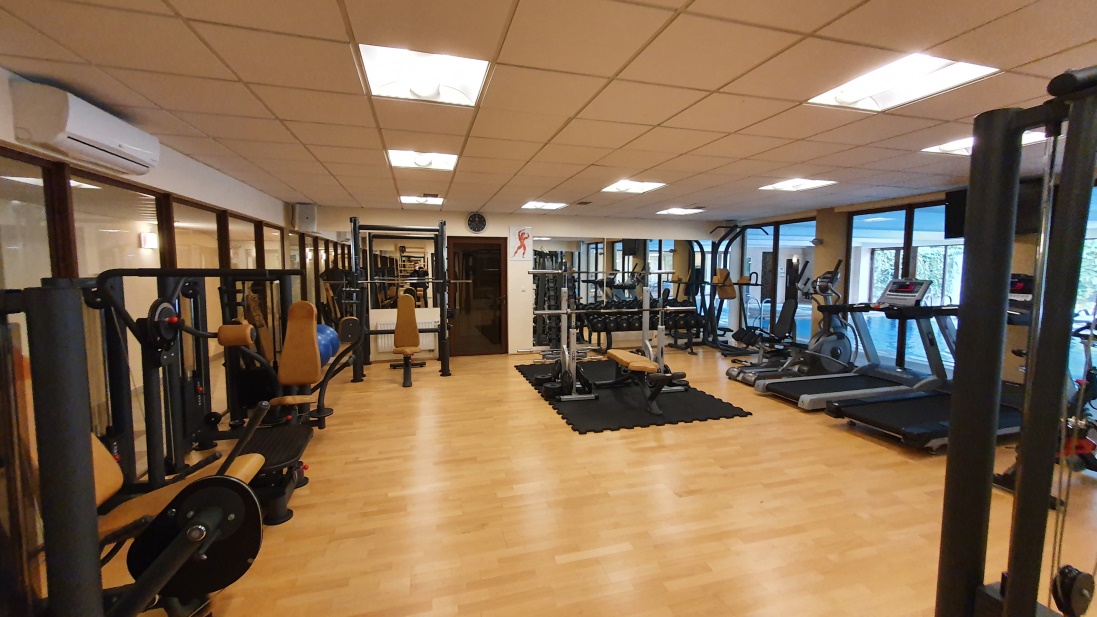 Siłownia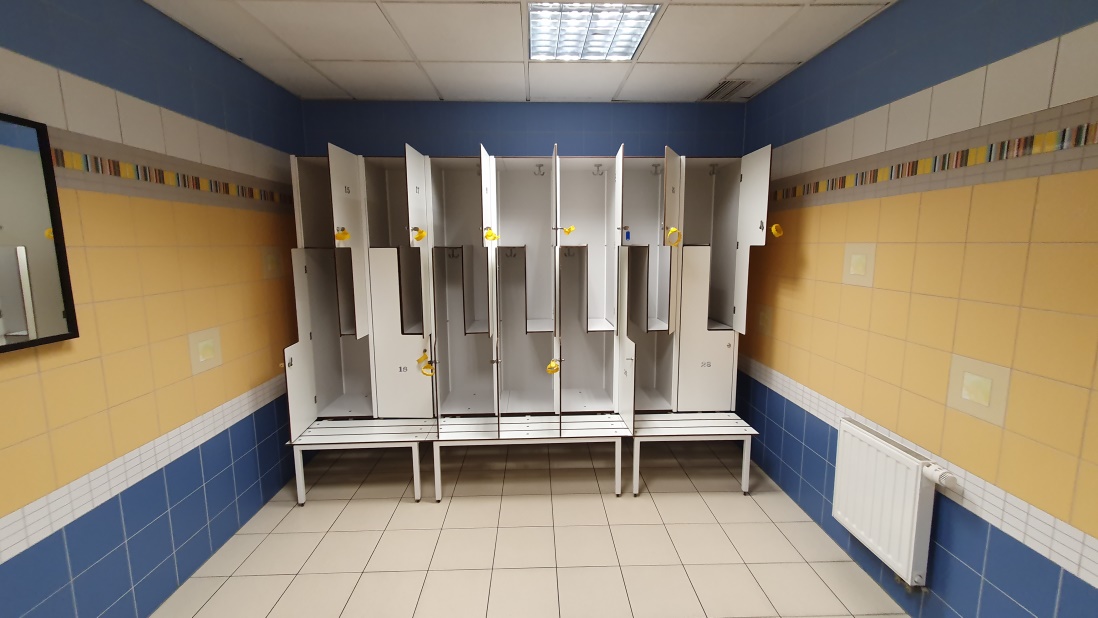 Szatnia męska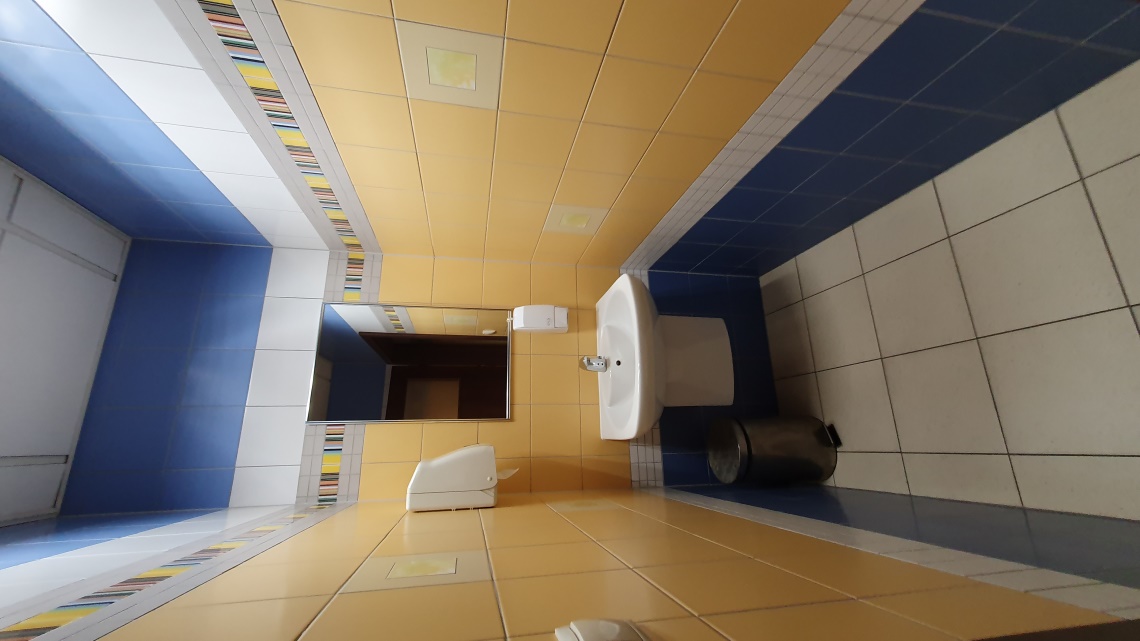 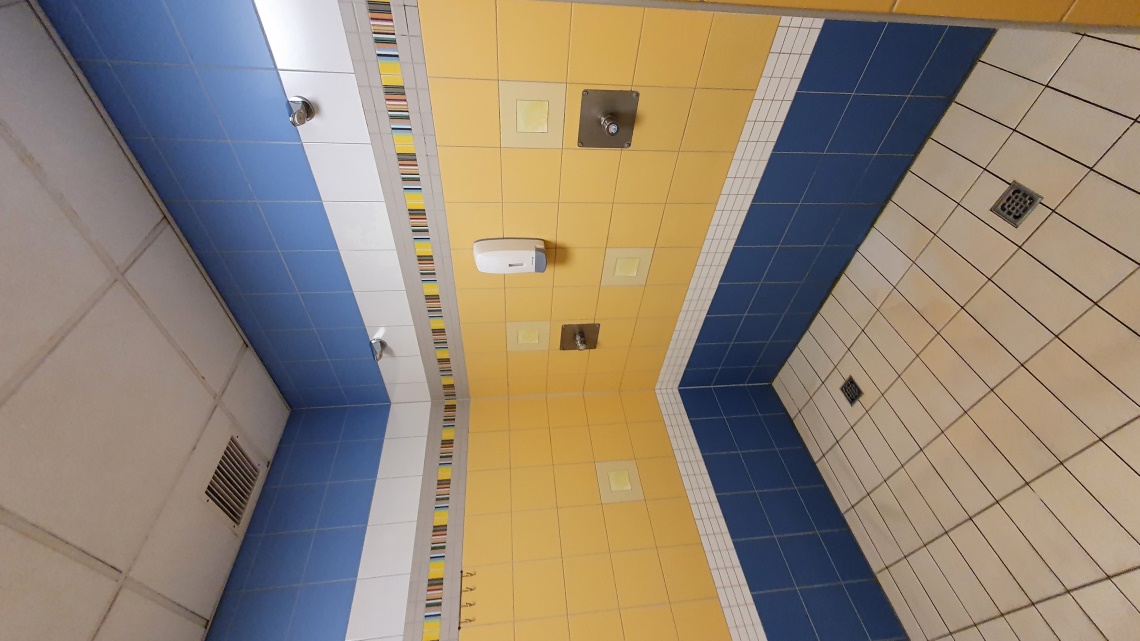 Sanitariat męski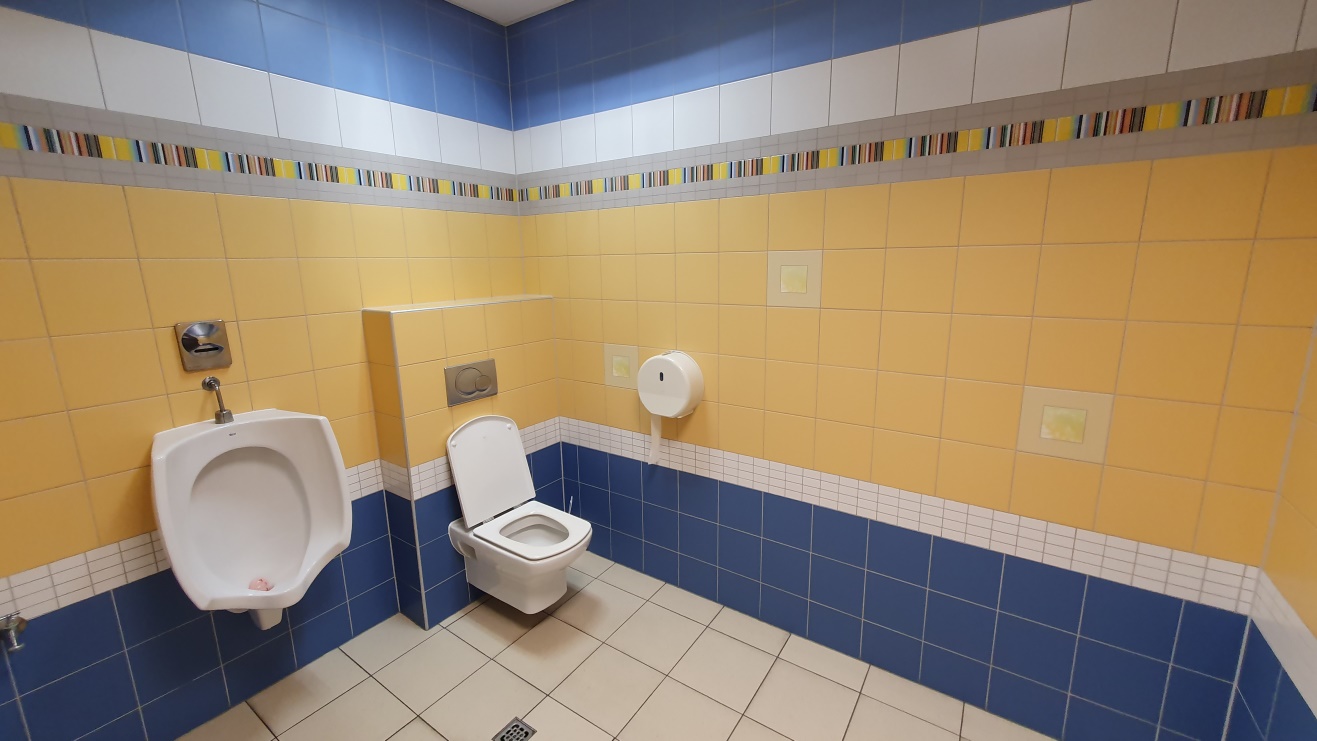 Wc męskie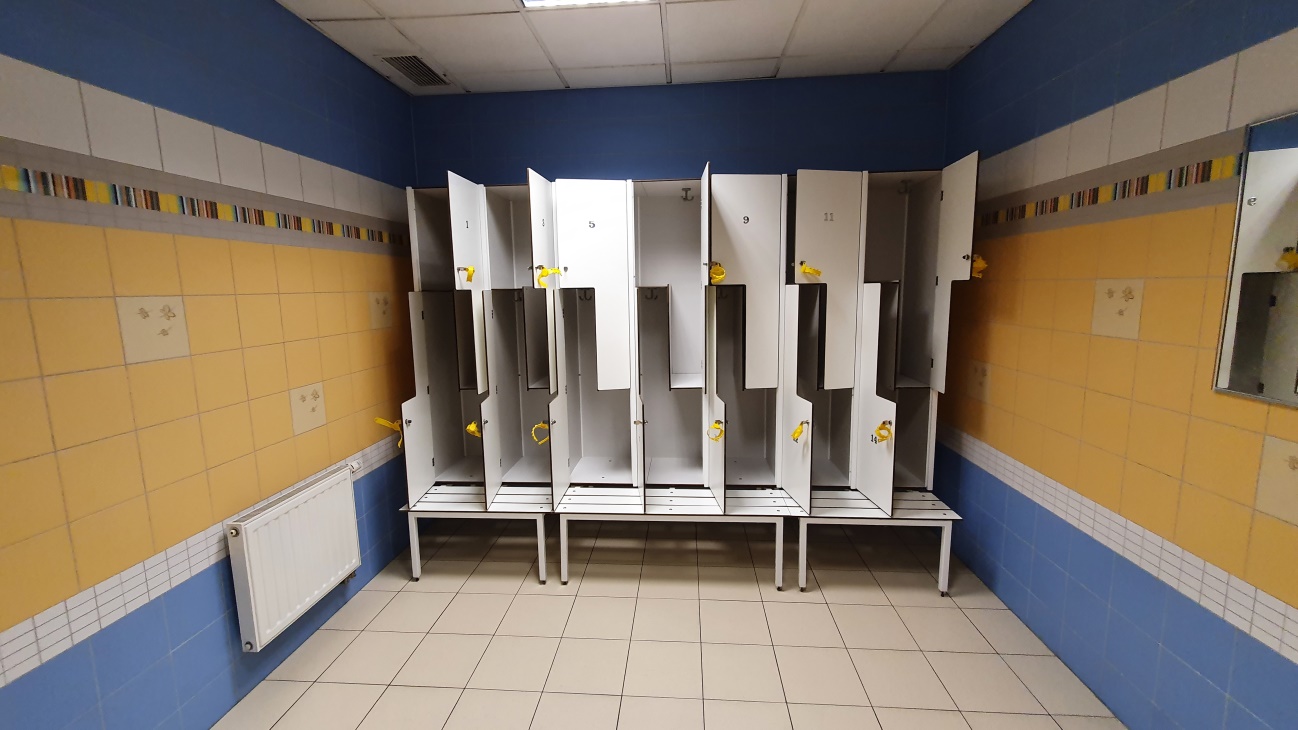 Szatnia damska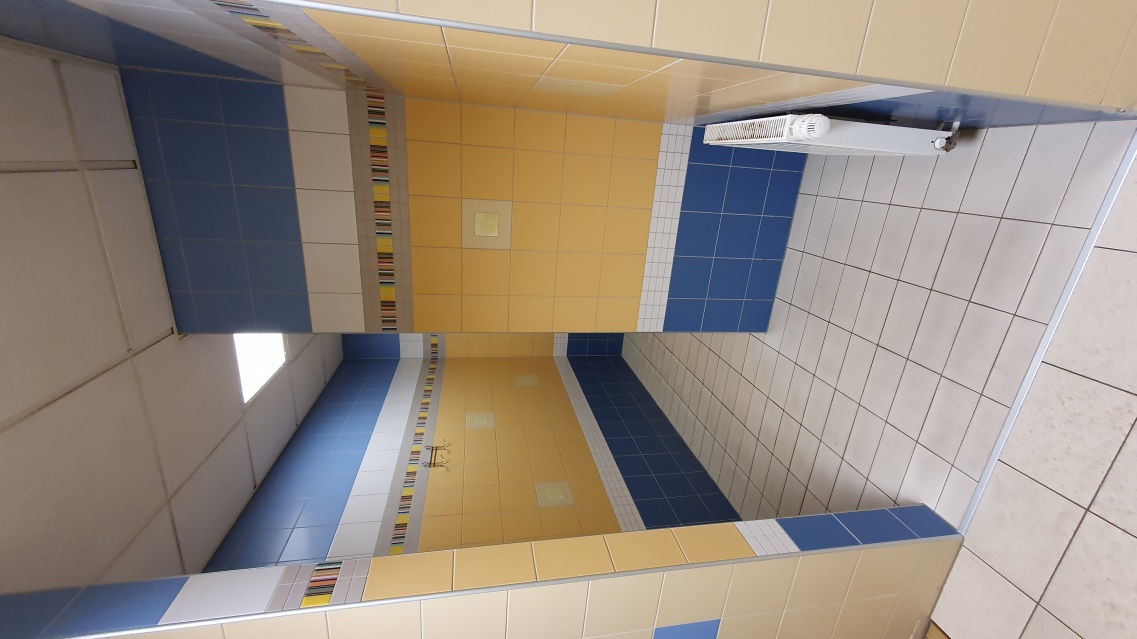 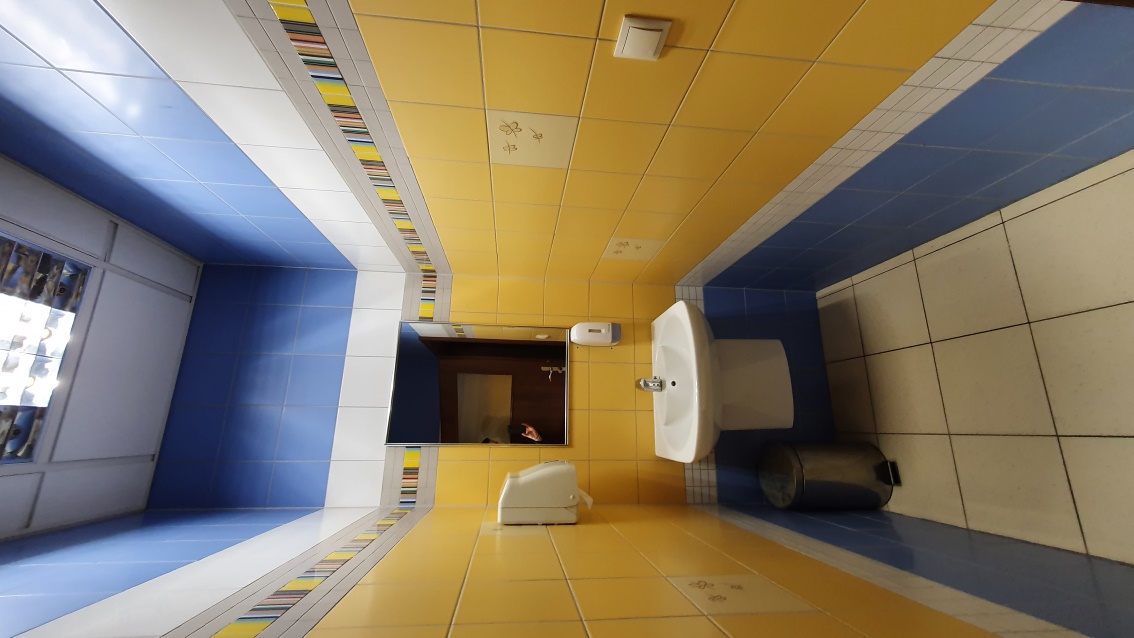 Sanitariat damski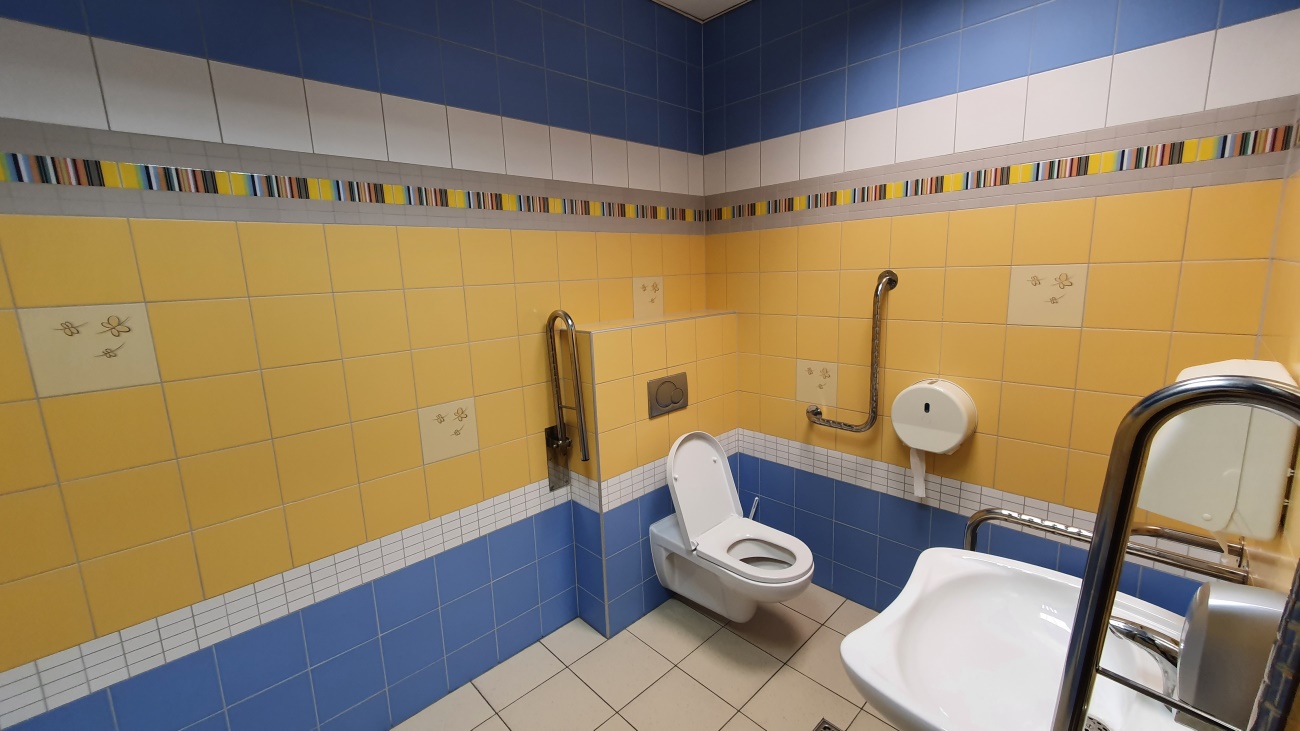 Wc damskie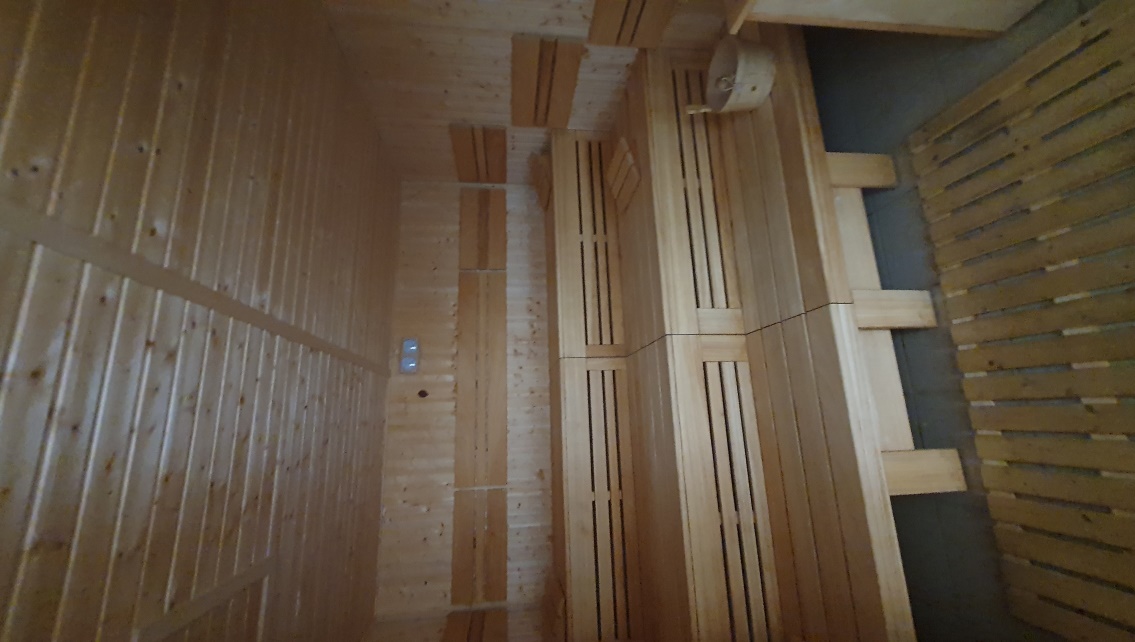 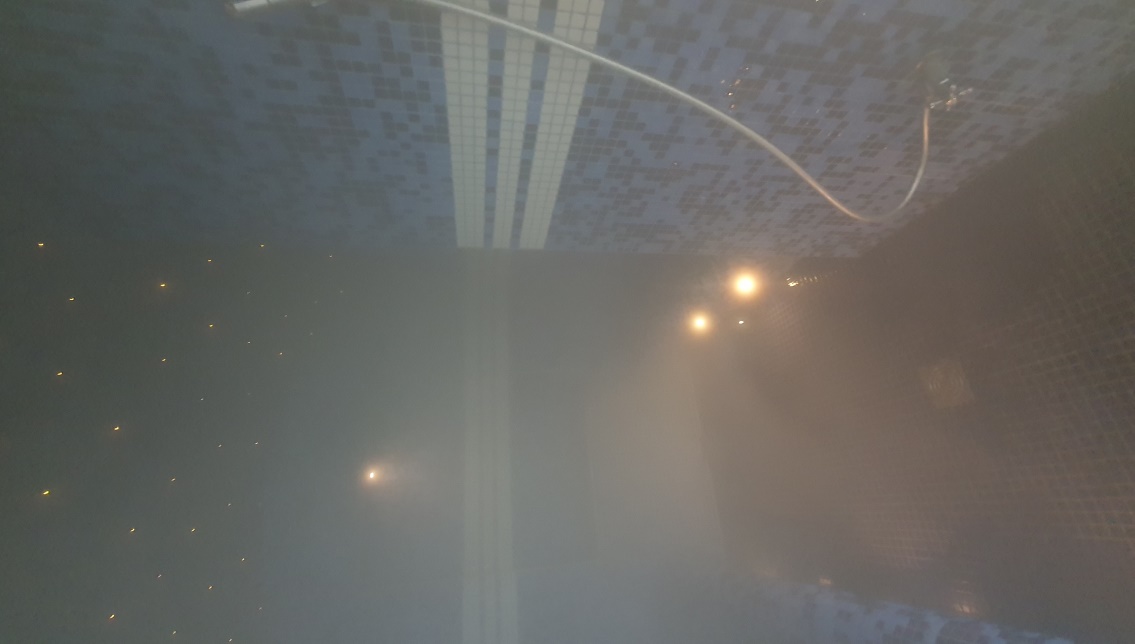 Sauny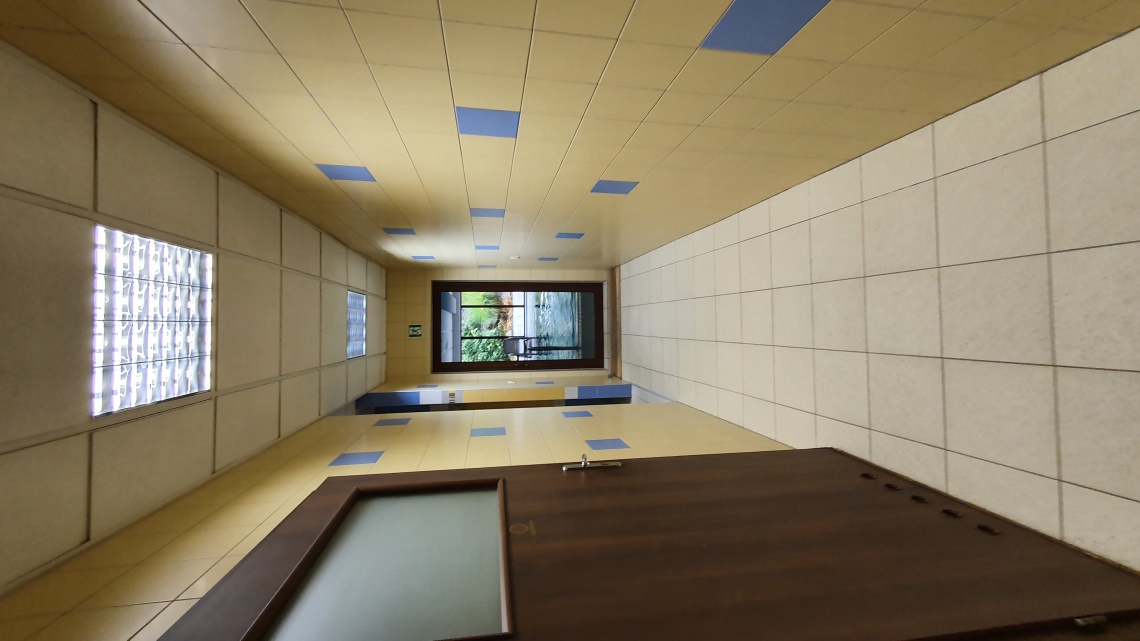 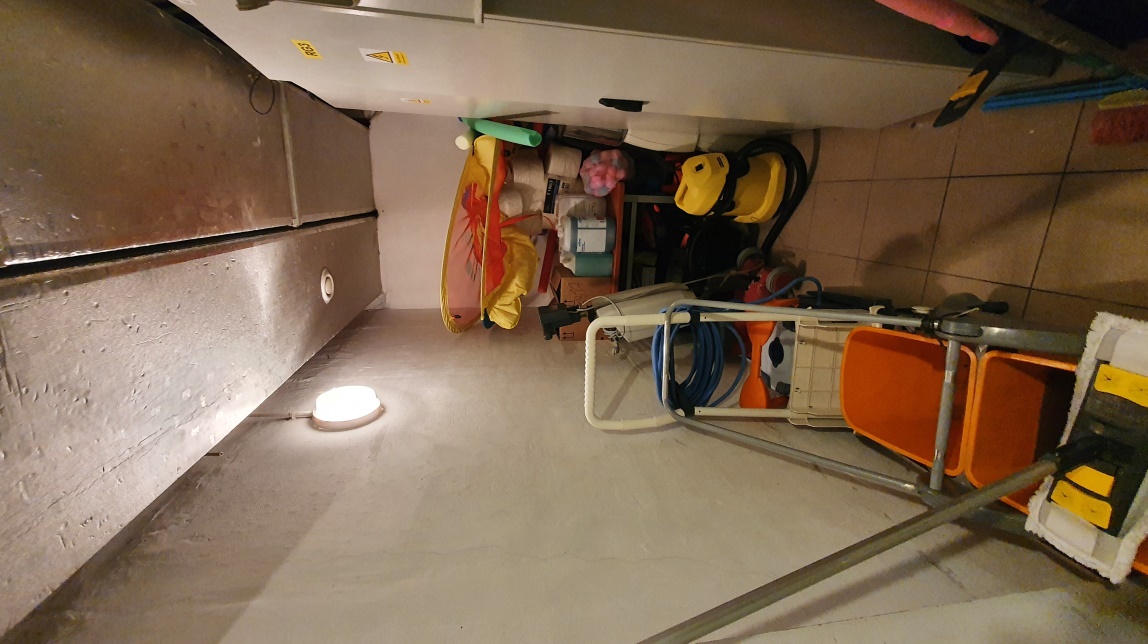 Korytarz i magazynek